projektas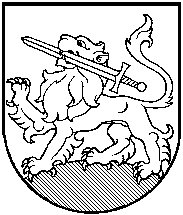 RIETAVO SAVIVALDYBĖS TARYBASPRENDIMASDĖL RIETAVO SAVIVALDYBĖS NEFORMALIOJO VAIKŲ ŠVIETIMO LĖŠŲ SKYRIMO IR NAUDOJIMO 2015 METAIS TVARKOS APRAŠO PATVIRTINIMO2015 m. rugpjūčio 20 d.  Nr. T1-RietavasPatvirtinti Rietavo savivaldybės neformaliojo vaikų švietimo lėšų skyrimo ir naudojimo 2015 metais tvarkos aprašą.       Šis sprendimas gali būti skundžiamas Lietuvos Respublikos administracinių bylų teisenos įstatymo nustatyta tvarka.Savivaldybės meras			                                                                                PATVIRTINTARietavo savivaldybės tarybos                                                                                             2015 m. rugpjūčio 20 d.                                                                                   sprendimu Nr. T1-RIETAVO SAVIVALDYBĖS NEFORMALIOJO VAIKŲ ŠVIETIMO LĖŠŲ SKYRIMO IR NAUDOJIMO 2015 METAIS TVARKOS APRAŠASI. SKYRIUSBENDROSIOS NUOSTATOSRietavo savivaldybės Neformaliojo vaikų švietimo lėšų skyrimo ir naudojimo 2015 metų tvarkos aprašo (toliau – Aprašas) paskirtis – apibrėžti valstybės lėšų, skiriamų Rietavo savivaldybės mokinių ugdymui pagal neformaliojo vaikų švietimo (išskyrus ikimokyklinio, priešmokyklinio ir formalųjį švietimą papildančio ugdymo) (toliau – NVŠ) programas, skyrimo principus, lėšų naudojimą, reikalavimus švietimo teikėjui ir NVŠ programoms, NVŠ programų vertinimo, kokybės užtikrinimo ir atsiskaitymo už NVŠ lėšas tvarką.   NVŠ lėšos yra tikslinė valstybės dotacija Rietavo savivaldybei, siekiant didinti vaikų, ugdomų pagal NVŠ programas,  skaičių. NVŠ skiriamų lėšų dydį nustato Mokinių krepšelio lėšų apskaičiavimo ir paskirstymo metodika, patvirtinta Lietuvos Respublikos Vyriausybės 2001 m. birželio 27 d. nutarimu Nr. 785 „Dėl Mokinio krepšelio lėšų apskaičiavimo ir paskirstymo metodikos patvirtinimo“.II. SKYRIUSnVŠ lėšų skyrimo PRINCIPAISkirstant lėšas, vadovaujamasi visuotinumo principu, t. y. teisę jas gauti turi kiekvienas vaikas, besimokantis pagal pradinio, pagrindinio ir vidurinio ugdymo programas, ir kiekvienas NVŠ teikėjas, vadovaujantis lygiateisiškumo principu. NVŠ lėšomis gali būti finansuojama tik viena vaiko pasirinkta NVŠ programa.Savivaldybės NVŠ lėšų vienam mokiniui ugdyti pagal NVŠ programas rekomenduojamas dydis yra 15 Eur/mėn.Tuo atveju, jei visų šveitimo teikėjų pateikta bendra suma bus didesnė, nei gauta visa iš valstybės biudžeto NVŠ lėšų suma, tai visiems proporcingai mažinama.Tuo atveju, jei visų šveitimo teikėjų pateikta bendra suma bus mažesnė, nei gauta visa iš valstybės biudžeto NVŠ lėšų suma, tai visiems proporcingai didinama.III. SKYRIUSNVŠ LĖŠŲ NAUDOJIMASNVŠ lėšos skiriamos vaiko, dalyvaujančio NVŠ programoje, švietimo procesui finansuoti.NVŠ lėšomis gali būti finansuojama:NVŠ mokytojų darbo užmokestis ir socialinio draudimo įmokos;ugdymo priemonės ir kitos išlaidos, tiesiogiai susijusios su NVŠ programos vykdymu.Lėšų negalima naudoti:pramoginių renginių, vaikų poilsio ir su jomis susijusioms išlaidoms apmokėti;NVŠ programoms, vykdomoms bendrąjį ugdymą teikiančių mokyklų, finansuoti;formalųjį švietimą papildančio ugdymo programoms finansuoti;remonto, rekonstrukcijos ir statybos išlaidoms padengti;NVŠ programos vykdytojo įsiskolinimams padengti.IV. SKYRIUSREIKALAVIMAI ŠVIETIMO TEIKĖJUI NVŠ lėšomis NVŠ programas įgyvendinti gali visi neformaliojo vaikų švietimo teikėjai (išskyrus bendrojo ugdymo mokyklas), kurie: turi teisę vykdyti švietimo veiklą;registruoti Švietimo ir mokslo institucijų registre (toliau – ŠMIR);turi NVŠ programos (-ų)  įgyvendinimui pritaikytas patalpas, įrangą, priemones.užtikrina vaikui saugią ir sveiką ugdymo(si) aplinką teisės aktų nustatyta tvarka;turi asmenis, pagal Lietuvos Respublikos švietimo įstatymą galinčius dirbti neformaliojo vaikų švietimo mokytojais: pedagogai; asmenys, įgiję aukštąjį (aukštesnįjį, įgytą iki 2009 metų, ar specialųjį vidurinį, įgytą iki 1995 metų) ir per vienerius metus nuo darbo mokytoju pradžios švietimo ir mokslo ministro nustatyta tvarka išklausę pedagoginių ir psichologinių žinių kursą; asmenys, baigę profesinio mokymo programą, įgiję vidurinį išsilavinimą ir kvalifikaciją, turintys 3 metų darbo stažą ir švietimo ir mokslo ministro nustatyta tvarka išklausę pedagoginių ir psichologinių žinių kursą; asmenys, įgiję vidurinį išsilavinimą ir švietimo ir mokslo ministro nustatyta tvarka išklausę pedagoginių ir psichologinių žinių kursą.Laisvieji mokytojai, pvz., menininko statusą turintis asmenys, kultūros darbuotojai ir pan., norintys įgyvendinti NVŠ programas ir atitinkantys reikalavimus, nustatytus Aprašo 10.5 papunktyje arba einamuoju laikotarpiu klausantys pedagoginių ir psichologinių žinių kursą:teisės aktų nustatyta tvarka turi įsigyti verslo liudijimą ar individualios veiklos pažymą;kreiptis į Rietavo savivaldybės ŠMIR tvarkytoją (Švietimo, kultūros ir sporto skyrių) ir užpildyti laisvojo mokytojo duomenų registravimo kortelę (1 priedas). Švietimo teikėjo atitiktį Aprašo 11 punkte numatytiems reikalavimams nustatoma naudojantis NVŠ teikėjo atitikties reikalavimams nustatymo paraiškos forma (2 priedas) ir NVŠ teikėjo atitikties reikalavimams vertinimo forma (3 priedas). Priėmus teigiamą sprendimą, savivaldybės ŠMIR tvarkytojas (Švietimo, kultūros ir sporto skyrius) per tris darbo dienas nuo sprendimo priėmimo atitiktį pažymi ŠMIR.Jei NVŠ teikėjo atitiktis reikalavimams vienoje savivaldybėje jau patvirtinta ir  ŠMIR yra tai patvirtinanti žyma, Rietavo savivaldybėje ji taip pat pripažįstama be papildomo vertinimo.NVŠ programas rengti ir pateikti Savivaldybei įvertinti  atitiktį reikalavimams  nustatyta tvarka gali tik tas švietimo teikėjas, kurio atitiktis yra teigiamai įvertinta pagal Aprašo 11-14 punktų nuostatas. V. SKYRIUSREIKALAVIMAI NVŠ PROGRAMOMSNVŠ programos turi atliepti Lietuvos Respublikos švietimo įstatyme apibrėžto kito neformaliojo vaikų švietimo paskirtį ir Neformaliojo vaikų švietimo koncepcijos, patvirtintos Lietuvos Respublikos švietimo ir mokslo ministro 2012 m. kovo 29 d. įsakymu Nr. V-554 „Dėl švietimo ir mokslo ministro 2005 m. gruodžio 30 d. įsakymo Nr. ISAK-2695 „Dėl Neformaliojo vaikų švietimo koncepcijos patvirtinimo“, nuostatas.NVŠ programos turi būti registruotos Kvalifikacijos tobulinimo programų ir renginių registre (toliau – KTPRR). NVŠ programos veiklos turi būti įgyvendinamos ne rečiau kaip po 2 pedagogines valandas per savaitę arba ne mažiau kaip 8 pedagogines valandas per mėnesį.VI. SKYRIUSNVŠ PROGRAMŲ VERTINIMAS IR FINANSAVIMAS Švietimo teikėjas, atitinkantis Aprašo 11 punkte numatytus reikalavimus (toliau – NVŠ teikėjas), savivaldybei teikia užpildytą NVŠ programos atitikties reikalavimams paraiškos formą (4 priedas) pateikti Švietimo, kultūros ir sporto skyriui. NVŠ programa savivaldybės nustatyta tvarka teikiama vertinti savivaldybės administracijos direktoriaus įsakymu sudarytai NVŠ programų vertinimo komisijai (toliau – Komisija), kuri nustato ar NVŠ programa atitinka nustatytus reikalavimus ir gali būti finansuojama NVŠ lėšomis. NVŠ programa vertinama pagal NVŠ programos vertinimo kriterijus (5 priedas).Savivaldybės administracijos direktorius, atsižvelgdamas į Komisijos siūlymą,  priima sprendimą dėl programos atitikties reikalavimams. Priėmus sprendimą dėl programos atitikties reikalavimams, per tris darbo dienas nuo savivaldybės administracijos direktoriaus sprendimo savivaldybės atsakingas asmuo (Švietimo, kultūros ir sporto skyrius) pažymi tai KTPRR. NVŠ teikėjas sudaro dalyvavimo NVŠ programoje sutartis su vaikų tėvais (globėjais, rūpintojais) ir pateikia Švietimo, kultūros ir sporto skyriui programoje dalyvaujančių vaikų skaičių, vardus ir pavardes. Savivaldybė turi teisę prašyti NVŠ teikėjo pateikti daugiau informacijos apie NVŠ programose dalyvaujančius vaikus.Savivaldybė savo nustatyta tvarka perveda lėšas NVŠ teikėjui pagal vaikų, sudariusių sutartis dėl dalyvavimo NVŠ programoje, skaičių.Savivaldybės naudoja lėšas teisės aktų nustatyta tvarka ir užtikrina šių lėšų panaudojimą pagal tikslinę paskirtį.VII. SKYRIUSATSISKAITYMAS UŽ NVŠ LĖŠASPasibaigus kalendoriniams metams, per 20 darbo dienų:finansavimą gavę NVŠ teikėjai Švietimo valdymo informacinėje sistemoje (toliau – ŠVIS) pateikia NVŠ lėšų skyrimo ir panaudojimo ataskaitą (6 priedas);23.2. Savivaldybės NVŠ lėšų skyrimo ir panaudojimo ataskaitą parengia Teisės ir finansų skyrius ir pateikia Švietimo, kultūros ir sporto skyriui, kuris ataskaitą pateikia ŠVIS sistemoje (7 priedas);23.3. Teisės ir finansų skyrius pateikia Švietimo ir mokslo ministerijos Buhalterinės apskaitos skyriui – formą Nr. 2 (Metinė, ketvirtinė biudžeto išlaidų sąmatos vykdymo 20   m.       d. ataskaita, patvirtinta Lietuvos Respublikos finansų ministro 2008 m. gruodžio 31 d. įsakymu Nr. 1K-465 „Dėl valstybės ir savivaldybių biudžetinių įstaigų ir kitų subjektų žemesniojo lygio biudžeto vykdymo ataskaitų sudarymo taisyklių ir formų patvirtinimo“), banko išrašą arba laisvos formos pažymą apie lėšų likutį sąskaitoje.Metams pasibaigus, iki kitų metų sausio 5 d. savivaldybė skirtas ir nepanaudotas NVŠ lėšas turi grąžinti į Ministerijos sąskaitą Nr. LT307300010002457205.VIII. SKYRIUSBAIGIAMOSIOS NUOSTATOSNVŠ programoms finansuoti gali būti naudojamos rėmėjų, tėvų ir kitos lėšos teisės aktų nustatyta tvarka.NVŠ programas  įgyvendinti kuo arčiau vaiko gyvenamosios vietos ar mokyklos, kurioje jis mokosi  ir siekti, kad padidėtų NVŠ dalyvaujančių vaikų skaičius. Rekomenduojama NVŠ programas įgyvendinti bendrojo ugdymo mokyklų, kultūros įstaigų ir kitose saugiose ir tam tikslui pritaikytose erdvėse. Rietavo savivaldybės administracijos Švietimo, kultūros ir sporto skyriaus švietimo registrų tvarkytoja ir kiti už NVŠ atsakingi darbuotojai konsultuoja asmenis Aprašo įgyvendinimo klausimais, padeda užpildyti duomenų registravimo į švietimo registrus formas, teikia kitą informacinę ir metodinę pagalbą švietimo teikėjams.Savivaldybės NVŠ lėšos skiriamos NVŠ teikėjams kaip tikslinės lėšos nesuteikiant teisės jas naudoti kietiems tikslams ir naudojamos neformaliojo vaikų švietimo programoms įgyvendinti vadovaujantis Aprašo nuostatomis.Ne pagal tikslinę paskirtį panaudotas savivaldybės biudžeto lėšas NVŠ teikėjas, turi grąžinti į Savivaldybės administracijos sąskaitą.Aprašo įgyvendinimo priežiūrą vykdo Savivaldybės administracija teisės aktų nustatyta tvarka._____________                                                                             Rietavo savivaldybės Neformaliojo vaikų                                                                                              švietimo lėšų skyrimo ir naudojimo 	                                                                                             tvarkos aprašo 						                 1 priedasLAISVASIS MOKYTOJASDUOMENŲ REGISTRAVIMO KORTELĖDuomenis tikslinant, pildomi tik atnaujinami laukeliai____________ _____________________(parašas) (vardas, pavardė)NEFORMALIOJO VAIKŲ ŠVIETIMO TEIKĖJO ATITIKTIES REIKALAVIMAMS NUSTATYMO PARAIŠKOS FORMANEFORMALIOJO VAIKŲ ŠVIETIMO TEIKĖJO ATITIKTIES REIKALAVIMAMS VERTINIMO FORMARietavo savivaldybės neformaliojo vaikų švietimo lėšų skyrimo ir naudojimo tvarkos aprašo                 					                                    4 priedas	NEFORMALIOJO VAIKŲ ŠVIETIMO PROGRAMOS ATITIKTIES REIKALAVIMAMS PARAIŠKOS FORMARietavo savivaldybės neformaliojo vaikų švietimo					                                    lėšų skyrimo ir naudojimo 					                                                            tvarkos aprašo			                              5 priedas	Neformaliojo vaikų ŠVIETIMO programOS atitikties reikalavimams VERTINIMO  FORMARietavo savivaldybės neformaliojo vaikų švietimo lėšų skyrimo ir naudojimo tvarkos aprašo                 						                                                                                         6 priedasŠVIETIMO TEIKĖJO NEFORMALIOJO VAIKŲ ŠVIETIMO LĖŠŲ PANAUDOJIMO ATASKAITAŠvietimo teikėjo pavadinimas  .........................Švietimo teikėjo grupė   ....................................                                                                                                                                   Rietavo savivaldybės neformaliojo vaikų švietimo								                                   lėšų skyrimo ir naudojimo tvarkos aprašo                 					                                                                       7 priedasSAVIVALDYBĖS NEFORMALIOJO VAIKŲ ŠVIETIMO LĖŠŲ SKYRIMO IR PANAUDOJIMO ATASKAITA ....................................    savivaldybė Rodiklio pavadinimasRodiklio reikšmėFizinio asmens vardas ir pavardėIndividualios veiklos pažymos išdavimo duomenys (išdavimo data ir numeris, veiklos vykdymo pradžios ir veiklos vykdymo nutraukimo datos) arba verslo liudijimo išdavimo duomenys (data ir numeris), galiojimo dataVerslo liudijime arba individualios veiklos pažymoje nurodytos vykdomos veiklos rūšies (-ių) kodai ir pavadinimaiVeiklos vietos vykdymo adresas (jei yra)Telefono numerisFakso numerisElektroninio pašto adresasInterneto svetainės adresasFinansavimo šaltiniaiMokymo kalbosMokymosi proceso organizavimo būdaiRietavo savivaldybės neformaliojo vaikų švietimo lėšų skyrimo ir naudojimo tvarkos aprašo 2 priedasI.INFORMACIJA APIE NEFORMALIOJO VAIKŲ ŠVIETIMO (TOLIAU – NVŠ) TEIKĖJĄINFORMACIJA APIE NEFORMALIOJO VAIKŲ ŠVIETIMO (TOLIAU – NVŠ) TEIKĖJĄINFORMACIJA APIE NEFORMALIOJO VAIKŲ ŠVIETIMO (TOLIAU – NVŠ) TEIKĖJĄINFORMACIJA APIE NEFORMALIOJO VAIKŲ ŠVIETIMO (TOLIAU – NVŠ) TEIKĖJĄINFORMACIJA APIE NEFORMALIOJO VAIKŲ ŠVIETIMO (TOLIAU – NVŠ) TEIKĖJĄINFORMACIJA APIE NEFORMALIOJO VAIKŲ ŠVIETIMO (TOLIAU – NVŠ) TEIKĖJĄINFORMACIJA APIE NEFORMALIOJO VAIKŲ ŠVIETIMO (TOLIAU – NVŠ) TEIKĖJĄINFORMACIJA APIE NEFORMALIOJO VAIKŲ ŠVIETIMO (TOLIAU – NVŠ) TEIKĖJĄINFORMACIJA APIE NEFORMALIOJO VAIKŲ ŠVIETIMO (TOLIAU – NVŠ) TEIKĖJĄ1.Pavadinimas/vardas, pavardė, jei teikėjas – fizinis asmuo)Pavadinimas/vardas, pavardė, jei teikėjas – fizinis asmuo)Pavadinimas/vardas, pavardė, jei teikėjas – fizinis asmuo)2.Juridinis statusasJuridinis statusasJuridinis statusas □ Biudžetinė įstaiga □ Viešoji įstaiga □ Asociacija             □ Laisvasis mokytojas □ Kita □ Biudžetinė įstaiga □ Viešoji įstaiga □ Asociacija             □ Laisvasis mokytojas □ Kita □ Biudžetinė įstaiga □ Viešoji įstaiga □ Asociacija             □ Laisvasis mokytojas □ Kita □ Biudžetinė įstaiga □ Viešoji įstaiga □ Asociacija             □ Laisvasis mokytojas □ Kita □ Biudžetinė įstaiga □ Viešoji įstaiga □ Asociacija             □ Laisvasis mokytojas □ Kita □ Biudžetinė įstaiga □ Viešoji įstaiga □ Asociacija             □ Laisvasis mokytojas □ Kita3.Juridinio asmens kodasJuridinio asmens kodasJuridinio asmens kodas4.Registracijos juridinių asmenų registre pažymėjimo/individualios veiklos pažymos išdavimo data, numerisRegistracijos juridinių asmenų registre pažymėjimo/individualios veiklos pažymos išdavimo data, numerisRegistracijos juridinių asmenų registre pažymėjimo/individualios veiklos pažymos išdavimo data, numeris5.Pagrindinė veiklos sritis (įrašykite švietimas, sportas, kultūra ar pan.)Pagrindinė veiklos sritis (įrašykite švietimas, sportas, kultūra ar pan.)Pagrindinė veiklos sritis (įrašykite švietimas, sportas, kultūra ar pan.)6.AdresasAdresasAdresas7.Telefono numerisTelefono numerisTelefono numeris8.El. pašto adresasEl. pašto adresasEl. pašto adresas9.Interneto svetainės adresasInterneto svetainės adresasInterneto svetainės adresasII.INFORMACIJA APIE VADOVĄINFORMACIJA APIE VADOVĄINFORMACIJA APIE VADOVĄINFORMACIJA APIE VADOVĄINFORMACIJA APIE VADOVĄINFORMACIJA APIE VADOVĄINFORMACIJA APIE VADOVĄINFORMACIJA APIE VADOVĄINFORMACIJA APIE VADOVĄ1.Vardas ir pavardėVardas ir pavardėVardas ir pavardė2.El. pašto adresas El. pašto adresas El. pašto adresas 3.Telefono numerisTelefono numerisTelefono numerisIII.INFORMACIJA APIE NUMATOMAS VYKDYTI NVŠ PROGRAMOS(-Ų) KRYPTISINFORMACIJA APIE NUMATOMAS VYKDYTI NVŠ PROGRAMOS(-Ų) KRYPTISINFORMACIJA APIE NUMATOMAS VYKDYTI NVŠ PROGRAMOS(-Ų) KRYPTISINFORMACIJA APIE NUMATOMAS VYKDYTI NVŠ PROGRAMOS(-Ų) KRYPTISINFORMACIJA APIE NUMATOMAS VYKDYTI NVŠ PROGRAMOS(-Ų) KRYPTISINFORMACIJA APIE NUMATOMAS VYKDYTI NVŠ PROGRAMOS(-Ų) KRYPTISINFORMACIJA APIE NUMATOMAS VYKDYTI NVŠ PROGRAMOS(-Ų) KRYPTISINFORMACIJA APIE NUMATOMAS VYKDYTI NVŠ PROGRAMOS(-Ų) KRYPTISINFORMACIJA APIE NUMATOMAS VYKDYTI NVŠ PROGRAMOS(-Ų) KRYPTISIV.NVŠ TEIKĖJO DEKLARUOJAMA INFORMACIJANVŠ TEIKĖJO DEKLARUOJAMA INFORMACIJANVŠ TEIKĖJO DEKLARUOJAMA INFORMACIJANVŠ TEIKĖJO DEKLARUOJAMA INFORMACIJANVŠ TEIKĖJO DEKLARUOJAMA INFORMACIJA1.NVŠ teikėjo nuostatuose ar kituose dokumentuose įteisinta švietimo veikla (jei teikėjas – juridinis asmuo), arba NVŠ teikėjas turi teisę dirbti neformaliojo vaikų švietimo mokytoju (atitinka Švietimo įstatymo 48 straipsnio nuostatas)NVŠ teikėjo nuostatuose ar kituose dokumentuose įteisinta švietimo veikla (jei teikėjas – juridinis asmuo), arba NVŠ teikėjas turi teisę dirbti neformaliojo vaikų švietimo mokytoju (atitinka Švietimo įstatymo 48 straipsnio nuostatas)NVŠ teikėjo nuostatuose ar kituose dokumentuose įteisinta švietimo veikla (jei teikėjas – juridinis asmuo), arba NVŠ teikėjas turi teisę dirbti neformaliojo vaikų švietimo mokytoju (atitinka Švietimo įstatymo 48 straipsnio nuostatas)NVŠ teikėjo nuostatuose ar kituose dokumentuose įteisinta švietimo veikla (jei teikėjas – juridinis asmuo), arba NVŠ teikėjas turi teisę dirbti neformaliojo vaikų švietimo mokytoju (atitinka Švietimo įstatymo 48 straipsnio nuostatas)NVŠ teikėjo nuostatuose ar kituose dokumentuose įteisinta švietimo veikla (jei teikėjas – juridinis asmuo), arba NVŠ teikėjas turi teisę dirbti neformaliojo vaikų švietimo mokytoju (atitinka Švietimo įstatymo 48 straipsnio nuostatas)☐ TAIP☐ TAIP☐ TAIP☐ TAIP1.Pridedama nuostatų/įstatų, ar kt. kopija ar teisę dirbti neformaliojo švietimo mokytoju pagrindžiančių dokumentų kopijosPridedama nuostatų/įstatų, ar kt. kopija ar teisę dirbti neformaliojo švietimo mokytoju pagrindžiančių dokumentų kopijosPridedama nuostatų/įstatų, ar kt. kopija ar teisę dirbti neformaliojo švietimo mokytoju pagrindžiančių dokumentų kopijosPridedama nuostatų/įstatų, ar kt. kopija ar teisę dirbti neformaliojo švietimo mokytoju pagrindžiančių dokumentų kopijosPridedama nuostatų/įstatų, ar kt. kopija ar teisę dirbti neformaliojo švietimo mokytoju pagrindžiančių dokumentų kopijos☐ Pateikta☐ Pateikta☐ Pateikta☐ Pateikta2.NVŠ teikėjas patvirtina, kad turi lėšų NVŠ programų įgyvendinimo pradžiaiNVŠ teikėjas patvirtina, kad turi lėšų NVŠ programų įgyvendinimo pradžiaiNVŠ teikėjas patvirtina, kad turi lėšų NVŠ programų įgyvendinimo pradžiaiNVŠ teikėjas patvirtina, kad turi lėšų NVŠ programų įgyvendinimo pradžiaiNVŠ teikėjas patvirtina, kad turi lėšų NVŠ programų įgyvendinimo pradžiai☐TAIP☐TAIP☐TAIP☐TAIP3. NVŠ teikėjas patvirtina, kad programas įgyvendins asmenys, pagal Švietimo įstatymą turintys teisę dirbti neformaliojo vaikų švietimo mokytojaisNVŠ teikėjas patvirtina, kad programas įgyvendins asmenys, pagal Švietimo įstatymą turintys teisę dirbti neformaliojo vaikų švietimo mokytojaisNVŠ teikėjas patvirtina, kad programas įgyvendins asmenys, pagal Švietimo įstatymą turintys teisę dirbti neformaliojo vaikų švietimo mokytojaisNVŠ teikėjas patvirtina, kad programas įgyvendins asmenys, pagal Švietimo įstatymą turintys teisę dirbti neformaliojo vaikų švietimo mokytojaisNVŠ teikėjas patvirtina, kad programas įgyvendins asmenys, pagal Švietimo įstatymą turintys teisę dirbti neformaliojo vaikų švietimo mokytojais☐ TAIP☐ TAIP☐ TAIP☐ TAIP4. NVŠ teikėjas patvirtina, kad vaikai ugdysis saugioje ir sveikoje aplinkojeNVŠ teikėjas patvirtina, kad vaikai ugdysis saugioje ir sveikoje aplinkojeNVŠ teikėjas patvirtina, kad vaikai ugdysis saugioje ir sveikoje aplinkojeNVŠ teikėjas patvirtina, kad vaikai ugdysis saugioje ir sveikoje aplinkojeNVŠ teikėjas patvirtina, kad vaikai ugdysis saugioje ir sveikoje aplinkoje ☐ TAIP ☐ TAIP ☐ TAIP ☐ TAIP5. NVŠ teikėjas patvirtina, kad turi įrangą ir priemones NVŠ programai įgyvendintiNVŠ teikėjas patvirtina, kad turi įrangą ir priemones NVŠ programai įgyvendintiNVŠ teikėjas patvirtina, kad turi įrangą ir priemones NVŠ programai įgyvendintiNVŠ teikėjas patvirtina, kad turi įrangą ir priemones NVŠ programai įgyvendintiNVŠ teikėjas patvirtina, kad turi įrangą ir priemones NVŠ programai įgyvendinti ☐TAIP ☐TAIP ☐TAIP ☐TAIPVNVŠ TEIKĖJO PATIRTISNVŠ TEIKĖJO PATIRTISNVŠ TEIKĖJO PATIRTISNVŠ TEIKĖJO PATIRTISNVŠ TEIKĖJO PATIRTISNVŠ TEIKĖJO PATIRTISNVŠ TEIKĖJO PATIRTISNVŠ TEIKĖJO PATIRTISNVŠ TEIKĖJO PATIRTIS1.Teikėjas įgyvendina NVŠ programasTeikėjas įgyvendina NVŠ programasTeikėjas įgyvendina NVŠ programasTeikėjas įgyvendina NVŠ programasTeikėjas įgyvendina NVŠ programasTaip ☐Ne ☐Ne ☐2.Teikėjas per pastaruosius dvejus metus yra įgyvendinęs NVŠ programasTeikėjas per pastaruosius dvejus metus yra įgyvendinęs NVŠ programasTeikėjas per pastaruosius dvejus metus yra įgyvendinęs NVŠ programasTeikėjas per pastaruosius dvejus metus yra įgyvendinęs NVŠ programasTeikėjas per pastaruosius dvejus metus yra įgyvendinęs NVŠ programasTaip ☐Ne ☐Ne ☐3. Teikėjas per pastaruosius dvejus metus yra įgyvendinęs NVŠ projektus ar kitas su NVŠ susijusias veiklasTeikėjas per pastaruosius dvejus metus yra įgyvendinęs NVŠ projektus ar kitas su NVŠ susijusias veiklasTeikėjas per pastaruosius dvejus metus yra įgyvendinęs NVŠ projektus ar kitas su NVŠ susijusias veiklasTeikėjas per pastaruosius dvejus metus yra įgyvendinęs NVŠ projektus ar kitas su NVŠ susijusias veiklasTeikėjas per pastaruosius dvejus metus yra įgyvendinęs NVŠ projektus ar kitas su NVŠ susijusias veiklasTaip ☐Ne ☐Ne ☐ Išvardijamos šiuo metu ar per pastaruosius dvejus metus vykdytos veiklos: Išvardijamos šiuo metu ar per pastaruosius dvejus metus vykdytos veiklos: Išvardijamos šiuo metu ar per pastaruosius dvejus metus vykdytos veiklos: Išvardijamos šiuo metu ar per pastaruosius dvejus metus vykdytos veiklos: Išvardijamos šiuo metu ar per pastaruosius dvejus metus vykdytos veiklos: Išvardijamos šiuo metu ar per pastaruosius dvejus metus vykdytos veiklos: Išvardijamos šiuo metu ar per pastaruosius dvejus metus vykdytos veiklos: Išvardijamos šiuo metu ar per pastaruosius dvejus metus vykdytos veiklos: Išvardijamos šiuo metu ar per pastaruosius dvejus metus vykdytos veiklos:Programos, projekto, veiklos pavadinimasProgramos, projekto, veiklos pavadinimasProgramos, projekto, veiklos pavadinimasProgramos, projekto, veiklos pavadinimasProgramos, projekto, veiklos pavadinimasTrukmėTrukmėTrukmėTrukmėV.  NVŠ TEIKĖJO PATIRTIES IR VEIKLOS ĮRODYMAI,  REKOMENDACIJOS NVŠ TEIKĖJO PATIRTIES IR VEIKLOS ĮRODYMAI,  REKOMENDACIJOS NVŠ TEIKĖJO PATIRTIES IR VEIKLOS ĮRODYMAI,  REKOMENDACIJOS NVŠ TEIKĖJO PATIRTIES IR VEIKLOS ĮRODYMAI,  REKOMENDACIJOS NVŠ TEIKĖJO PATIRTIES IR VEIKLOS ĮRODYMAI,  REKOMENDACIJOS Institucijos, galinčios rekomenduoti instituciją kaip kokybiškų NVŠ paslaugų teikėją ar bendradarbiavimo NVŠ srityje partnerį  Institucijos, galinčios rekomenduoti instituciją kaip kokybiškų NVŠ paslaugų teikėją ar bendradarbiavimo NVŠ srityje partnerį  Institucijos, galinčios rekomenduoti instituciją kaip kokybiškų NVŠ paslaugų teikėją ar bendradarbiavimo NVŠ srityje partnerį  Institucijos, galinčios rekomenduoti instituciją kaip kokybiškų NVŠ paslaugų teikėją ar bendradarbiavimo NVŠ srityje partnerį  Institucijos, galinčios rekomenduoti instituciją kaip kokybiškų NVŠ paslaugų teikėją ar bendradarbiavimo NVŠ srityje partnerį  PavadinimasAdresasTelefonasTelefonasEl. paštasRekomenduoja/ bendradarbiaujaRekomenduoja/ bendradarbiaujaRekomenduoja/ bendradarbiaujaRekomenduoja/ bendradarbiauja1.☐ R;☐ R;☐  B☐  B2. ☐ R;☐ R;☐ B☐ B3. Institucijos vadovas/ laisvasis mokytojasA. V.__________________________(vardas, pavardė)_____________________________(parašas)Rietavo savivaldybės Neformaliojo vaikų švietimo lėšų skyrimo ir naudojimo tvarkos aprašo                 3 priedasNEFORMALIOJO VAIKŲ ŠVIETIMO (TOLIAU – NVŠ) TEIKĖJASKriterijusRodiklisApibūdinimasVertinimas1. Teisinis pagrindas1.1. Teisė vykdyti NVŠTeikėjo nuostatuose, įstatuose ar kt. įrašyta švietimo veikla2. Administracinis pajėgumas2.1. Finansinis įsipareigojimų vykdymasTeikėjas deklaruoja, kad neturi įsiskolinimų savivaldybei2. Administracinis pajėgumas2.3. Finansinis pajėgumasTeikėjas deklaruoja, kad turi pradinių lėšų NVŠ programos įgyvendinimui3. Ugdymo kokybė3.1. Ugdymo patirtisTeikėjas vykdo NVŠ programas arba per pastaruosius dvejus metus yra vykdęs NVŠ programą, projektą, kitas NVŠ veiklas3. Ugdymo kokybė3.2. Darbuotojų kvalifikacijaTeikėjas programai įgyvendinti turi neformaliojo vaikų švietimo mokytojus 3. Ugdymo kokybė3.3. Teikėjo žinomumasTeikėjas žinomas kaip kokybiškų NVŠ programų vykdytojas, jį gali rekomenduoti, nurodyti bendradarbiavimo ryšius NVŠ srityje bent viena institucija3. Ugdymo kokybė3.4. Ugdymo kokybė visuomenės vertinimuSavivaldybėje nėra žinoma jokių pagrįstų nusiskundimų dėl NVŠ teikėjo veiklos ar vykdytų programų3. Ugdymo kokybė3.5. Aplinka Teikėjas patvirtina, kad vaikai ugdysis saugioje ir sveikoje aplinkoje 3. Ugdymo kokybė3.6. Ugdymo priemonėsTeikėjas patvirtina, kad turi įrangą ir priemones NVŠ programai įgyvendinti__________________________(vertintojo vardas, pavardė)_____________________________(parašas)Informacija apie neformaliojo vaikų švietimo (toliau - NVŠ) teikėją – juridinį asmenįInformacija apie neformaliojo vaikų švietimo (toliau - NVŠ) teikėją – juridinį asmenįInformacija apie neformaliojo vaikų švietimo (toliau - NVŠ) teikėją – juridinį asmenį1.Pavadinimas2.Kodas3.Juridinis statusas4.Adresas5.Telefono numeris6.El. pašto adresas7.Interneto svetainės adresasInformacija apie NVŠ teikėją – fizinį asmenįInformacija apie NVŠ teikėją – fizinį asmenį1.Vardas ir pavardė2.Viešai skelbtinas adresas, telefono Nr., el. pašto adresas, interneto svetainės adresasInformacija apie NVŠ programąInformacija apie NVŠ programąInformacija apie NVŠ programąInformacija apie NVŠ programąInformacija apie NVŠ programąInformacija apie NVŠ programąInformacija apie NVŠ programąInformacija apie NVŠ programąInformacija apie NVŠ programąInformacija apie NVŠ programąInformacija apie NVŠ programąI.Informacija apie NVŠ programos rengėjąInformacija apie NVŠ programos rengėjąInformacija apie NVŠ programos rengėjąInformacija apie NVŠ programos rengėjąInformacija apie NVŠ programos rengėjąInformacija apie NVŠ programos rengėjąInformacija apie NVŠ programos rengėjąInformacija apie NVŠ programos rengėjąInformacija apie NVŠ programos rengėjąInformacija apie NVŠ programos rengėją1.Vardas ir pavardė Vardas ir pavardė Vardas ir pavardė Vardas ir pavardė Vardas ir pavardė Vardas ir pavardė Vardas ir pavardė Vardas ir pavardė Vardas ir pavardė Vardas ir pavardė 2.Išsilavinimas ir kvalifikacijaIšsilavinimas ir kvalifikacijaIšsilavinimas ir kvalifikacijaIšsilavinimas ir kvalifikacijaIšsilavinimas ir kvalifikacijaIšsilavinimas ir kvalifikacijaIšsilavinimas ir kvalifikacijaIšsilavinimas ir kvalifikacijaIšsilavinimas ir kvalifikacijaIšsilavinimas ir kvalifikacija3.El. pašto adresas El. pašto adresas El. pašto adresas El. pašto adresas El. pašto adresas El. pašto adresas El. pašto adresas El. pašto adresas El. pašto adresas El. pašto adresas 4. Telefono numerisTelefono numerisTelefono numerisTelefono numerisTelefono numerisTelefono numerisTelefono numerisTelefono numerisTelefono numerisTelefono numeris5. Darbovietė, pareigosDarbovietė, pareigosDarbovietė, pareigosDarbovietė, pareigosDarbovietė, pareigosDarbovietė, pareigosDarbovietė, pareigosDarbovietė, pareigosDarbovietė, pareigosDarbovietė, pareigosII.Informacija apie NVŠ programos turinįInformacija apie NVŠ programos turinįInformacija apie NVŠ programos turinįInformacija apie NVŠ programos turinįInformacija apie NVŠ programos turinįInformacija apie NVŠ programos turinįInformacija apie NVŠ programos turinįInformacija apie NVŠ programos turinįInformacija apie NVŠ programos turinįInformacija apie NVŠ programos turinį1.Programos pavadinimas (konkretus, tiesiogiai susijęs su programos turiniu)Programos pavadinimas (konkretus, tiesiogiai susijęs su programos turiniu)Programos pavadinimas (konkretus, tiesiogiai susijęs su programos turiniu)Programos pavadinimas (konkretus, tiesiogiai susijęs su programos turiniu)Programos pavadinimas (konkretus, tiesiogiai susijęs su programos turiniu)Programos pavadinimas (konkretus, tiesiogiai susijęs su programos turiniu)Programos pavadinimas (konkretus, tiesiogiai susijęs su programos turiniu)Programos pavadinimas (konkretus, tiesiogiai susijęs su programos turiniu)Programos pavadinimas (konkretus, tiesiogiai susijęs su programos turiniu)Programos pavadinimas (konkretus, tiesiogiai susijęs su programos turiniu)1.1.2.NVŠ programos kodas Kvalifikacijos tobulinimo programų ir renginių registre (KTPRR)NVŠ programos kodas Kvalifikacijos tobulinimo programų ir renginių registre (KTPRR)NVŠ programos kodas Kvalifikacijos tobulinimo programų ir renginių registre (KTPRR)NVŠ programos kodas Kvalifikacijos tobulinimo programų ir renginių registre (KTPRR)NVŠ programos kodas Kvalifikacijos tobulinimo programų ir renginių registre (KTPRR)NVŠ programos kodas Kvalifikacijos tobulinimo programų ir renginių registre (KTPRR)NVŠ programos kodas Kvalifikacijos tobulinimo programų ir renginių registre (KTPRR)NVŠ programos kodas Kvalifikacijos tobulinimo programų ir renginių registre (KTPRR)NVŠ programos kodas Kvalifikacijos tobulinimo programų ir renginių registre (KTPRR)NVŠ programos kodas Kvalifikacijos tobulinimo programų ir renginių registre (KTPRR)3.Programos anotacija (esmė, turinys, numatomos veiklos, naudos vaikams pagrindimas)Programos anotacija (esmė, turinys, numatomos veiklos, naudos vaikams pagrindimas)Programos anotacija (esmė, turinys, numatomos veiklos, naudos vaikams pagrindimas)Programos anotacija (esmė, turinys, numatomos veiklos, naudos vaikams pagrindimas)Programos anotacija (esmė, turinys, numatomos veiklos, naudos vaikams pagrindimas)Programos anotacija (esmė, turinys, numatomos veiklos, naudos vaikams pagrindimas)Programos anotacija (esmė, turinys, numatomos veiklos, naudos vaikams pagrindimas)Programos anotacija (esmė, turinys, numatomos veiklos, naudos vaikams pagrindimas)Programos anotacija (esmė, turinys, numatomos veiklos, naudos vaikams pagrindimas)Programos anotacija (esmė, turinys, numatomos veiklos, naudos vaikams pagrindimas)3.3.1.Nuoroda į išsamesnę informaciją (nuorodą į tinklalapį, kuriame pateikiama daugiau informacijos apie programą)Nuoroda į išsamesnę informaciją (nuorodą į tinklalapį, kuriame pateikiama daugiau informacijos apie programą)Nuoroda į išsamesnę informaciją (nuorodą į tinklalapį, kuriame pateikiama daugiau informacijos apie programą)Nuoroda į išsamesnę informaciją (nuorodą į tinklalapį, kuriame pateikiama daugiau informacijos apie programą)Nuoroda į išsamesnę informaciją (nuorodą į tinklalapį, kuriame pateikiama daugiau informacijos apie programą)Nuoroda į išsamesnę informaciją (nuorodą į tinklalapį, kuriame pateikiama daugiau informacijos apie programą)Nuoroda į išsamesnę informaciją (nuorodą į tinklalapį, kuriame pateikiama daugiau informacijos apie programą)Nuoroda į išsamesnę informaciją (nuorodą į tinklalapį, kuriame pateikiama daugiau informacijos apie programą)Nuoroda į išsamesnę informaciją (nuorodą į tinklalapį, kuriame pateikiama daugiau informacijos apie programą)Nuoroda į išsamesnę informaciją (nuorodą į tinklalapį, kuriame pateikiama daugiau informacijos apie programą)3.1.http://http://http://http://http://http://http://http://http://http://4.Ugdymo kryptis (pagal NVŠ ugdymo krypčių klasifikatorių)Ugdymo kryptis (pagal NVŠ ugdymo krypčių klasifikatorių)Ugdymo kryptis (pagal NVŠ ugdymo krypčių klasifikatorių)Ugdymo kryptis (pagal NVŠ ugdymo krypčių klasifikatorių)Ugdymo kryptis (pagal NVŠ ugdymo krypčių klasifikatorių)Ugdymo kryptis (pagal NVŠ ugdymo krypčių klasifikatorių)Ugdymo kryptis (pagal NVŠ ugdymo krypčių klasifikatorių)Ugdymo kryptis (pagal NVŠ ugdymo krypčių klasifikatorių)Ugdymo kryptis (pagal NVŠ ugdymo krypčių klasifikatorių)Ugdymo kryptis (pagal NVŠ ugdymo krypčių klasifikatorių)4.☐ Muzika☐ Dailė☐ Šokis☐ Teatras☐ Sportas☐ Techninė kūryba☐ Turizmas ir kraštotyra☐ Gamta, ekologija☐ Muzika☐ Dailė☐ Šokis☐ Teatras☐ Sportas☐ Techninė kūryba☐ Turizmas ir kraštotyra☐ Gamta, ekologija☐ Muzika☐ Dailė☐ Šokis☐ Teatras☐ Sportas☐ Techninė kūryba☐ Turizmas ir kraštotyra☐ Gamta, ekologija☐ Muzika☐ Dailė☐ Šokis☐ Teatras☐ Sportas☐ Techninė kūryba☐ Turizmas ir kraštotyra☐ Gamta, ekologija☐ Muzika☐ Dailė☐ Šokis☐ Teatras☐ Sportas☐ Techninė kūryba☐ Turizmas ir kraštotyra☐ Gamta, ekologija☐ Muzika☐ Dailė☐ Šokis☐ Teatras☐ Sportas☐ Techninė kūryba☐ Turizmas ir kraštotyra☐ Gamta, ekologija☐ Saugus eismas☐ Informacinės technologijos☐ Technologijos☐ Medijos☐ Etnokultūra☐ Kalbos☐ Pilietiškumas☐ Kita (įrašyti) ............................☐ Saugus eismas☐ Informacinės technologijos☐ Technologijos☐ Medijos☐ Etnokultūra☐ Kalbos☐ Pilietiškumas☐ Kita (įrašyti) ............................☐ Saugus eismas☐ Informacinės technologijos☐ Technologijos☐ Medijos☐ Etnokultūra☐ Kalbos☐ Pilietiškumas☐ Kita (įrašyti) ............................☐ Saugus eismas☐ Informacinės technologijos☐ Technologijos☐ Medijos☐ Etnokultūra☐ Kalbos☐ Pilietiškumas☐ Kita (įrašyti) ............................5.NVŠ programos tikslas (formuluojamas aiškiu teiginiu, apibūdinančiu programos visumą ir  pagrindinę ugdomą kompetenciją)NVŠ programos tikslas (formuluojamas aiškiu teiginiu, apibūdinančiu programos visumą ir  pagrindinę ugdomą kompetenciją)NVŠ programos tikslas (formuluojamas aiškiu teiginiu, apibūdinančiu programos visumą ir  pagrindinę ugdomą kompetenciją)NVŠ programos tikslas (formuluojamas aiškiu teiginiu, apibūdinančiu programos visumą ir  pagrindinę ugdomą kompetenciją)NVŠ programos tikslas (formuluojamas aiškiu teiginiu, apibūdinančiu programos visumą ir  pagrindinę ugdomą kompetenciją)NVŠ programos tikslas (formuluojamas aiškiu teiginiu, apibūdinančiu programos visumą ir  pagrindinę ugdomą kompetenciją)NVŠ programos tikslas (formuluojamas aiškiu teiginiu, apibūdinančiu programos visumą ir  pagrindinę ugdomą kompetenciją)NVŠ programos tikslas (formuluojamas aiškiu teiginiu, apibūdinančiu programos visumą ir  pagrindinę ugdomą kompetenciją)NVŠ programos tikslas (formuluojamas aiškiu teiginiu, apibūdinančiu programos visumą ir  pagrindinę ugdomą kompetenciją)NVŠ programos tikslas (formuluojamas aiškiu teiginiu, apibūdinančiu programos visumą ir  pagrindinę ugdomą kompetenciją)5.6.NVŠ programos uždaviniai (formuluojami ne daugiau kaip 3 konkretūs uždaviniai, nurodantys trumpalaikį tikslo įgyvendinimo rezultatą. Uždaviniai išdėstomi taip, kad nuosekliai atspindėtų programos realizavimo galimybes)NVŠ programos uždaviniai (formuluojami ne daugiau kaip 3 konkretūs uždaviniai, nurodantys trumpalaikį tikslo įgyvendinimo rezultatą. Uždaviniai išdėstomi taip, kad nuosekliai atspindėtų programos realizavimo galimybes)NVŠ programos uždaviniai (formuluojami ne daugiau kaip 3 konkretūs uždaviniai, nurodantys trumpalaikį tikslo įgyvendinimo rezultatą. Uždaviniai išdėstomi taip, kad nuosekliai atspindėtų programos realizavimo galimybes)NVŠ programos uždaviniai (formuluojami ne daugiau kaip 3 konkretūs uždaviniai, nurodantys trumpalaikį tikslo įgyvendinimo rezultatą. Uždaviniai išdėstomi taip, kad nuosekliai atspindėtų programos realizavimo galimybes)NVŠ programos uždaviniai (formuluojami ne daugiau kaip 3 konkretūs uždaviniai, nurodantys trumpalaikį tikslo įgyvendinimo rezultatą. Uždaviniai išdėstomi taip, kad nuosekliai atspindėtų programos realizavimo galimybes)NVŠ programos uždaviniai (formuluojami ne daugiau kaip 3 konkretūs uždaviniai, nurodantys trumpalaikį tikslo įgyvendinimo rezultatą. Uždaviniai išdėstomi taip, kad nuosekliai atspindėtų programos realizavimo galimybes)NVŠ programos uždaviniai (formuluojami ne daugiau kaip 3 konkretūs uždaviniai, nurodantys trumpalaikį tikslo įgyvendinimo rezultatą. Uždaviniai išdėstomi taip, kad nuosekliai atspindėtų programos realizavimo galimybes)NVŠ programos uždaviniai (formuluojami ne daugiau kaip 3 konkretūs uždaviniai, nurodantys trumpalaikį tikslo įgyvendinimo rezultatą. Uždaviniai išdėstomi taip, kad nuosekliai atspindėtų programos realizavimo galimybes)NVŠ programos uždaviniai (formuluojami ne daugiau kaip 3 konkretūs uždaviniai, nurodantys trumpalaikį tikslo įgyvendinimo rezultatą. Uždaviniai išdėstomi taip, kad nuosekliai atspindėtų programos realizavimo galimybes)NVŠ programos uždaviniai (formuluojami ne daugiau kaip 3 konkretūs uždaviniai, nurodantys trumpalaikį tikslo įgyvendinimo rezultatą. Uždaviniai išdėstomi taip, kad nuosekliai atspindėtų programos realizavimo galimybes)6.1.Patvirtinkite, kad programos uždaviniai atitinka šiuos uždavinius: ugdyti ir plėtoti vaikų kompetencijas per saviraiškos poreikio tenkinimą;ugdyti pagarbą žmogaus teisėms, orumą, pilietiškumą, tautiškumą, demokratišką požiūrį į pasaulėžiūrų, įsitikinimų ir gyvenimo būdo įvairovę;ugdyti gebėjimą kritiškai mąstyti, rinktis ir orientuotis dinamiškoje visuomenėje;spręsti socialinės integracijos problemas: mažiau galimybių turinčių (esančių iš kultūriškai, geografiškai, socialiai ir ekonomiškai nepalankios aplinkos ar turinčių specialiųjų poreikių), ypatingų poreikių (itin gabių ir talentingų) vaikų, iškritusių iš švietimo sistemos, integravimas į visuomeninį gyvenimą, socialinių problemų sprendimas;padėti spręsti integravimosi į darbo rinką problemas;tobulinti tam tikros srities žinias, gebėjimus ir įgūdžius, suteikti asmeniui papildomų dalykinių kompetencijų.Patvirtinkite, kad programos uždaviniai atitinka šiuos uždavinius: ugdyti ir plėtoti vaikų kompetencijas per saviraiškos poreikio tenkinimą;ugdyti pagarbą žmogaus teisėms, orumą, pilietiškumą, tautiškumą, demokratišką požiūrį į pasaulėžiūrų, įsitikinimų ir gyvenimo būdo įvairovę;ugdyti gebėjimą kritiškai mąstyti, rinktis ir orientuotis dinamiškoje visuomenėje;spręsti socialinės integracijos problemas: mažiau galimybių turinčių (esančių iš kultūriškai, geografiškai, socialiai ir ekonomiškai nepalankios aplinkos ar turinčių specialiųjų poreikių), ypatingų poreikių (itin gabių ir talentingų) vaikų, iškritusių iš švietimo sistemos, integravimas į visuomeninį gyvenimą, socialinių problemų sprendimas;padėti spręsti integravimosi į darbo rinką problemas;tobulinti tam tikros srities žinias, gebėjimus ir įgūdžius, suteikti asmeniui papildomų dalykinių kompetencijų.Patvirtinkite, kad programos uždaviniai atitinka šiuos uždavinius: ugdyti ir plėtoti vaikų kompetencijas per saviraiškos poreikio tenkinimą;ugdyti pagarbą žmogaus teisėms, orumą, pilietiškumą, tautiškumą, demokratišką požiūrį į pasaulėžiūrų, įsitikinimų ir gyvenimo būdo įvairovę;ugdyti gebėjimą kritiškai mąstyti, rinktis ir orientuotis dinamiškoje visuomenėje;spręsti socialinės integracijos problemas: mažiau galimybių turinčių (esančių iš kultūriškai, geografiškai, socialiai ir ekonomiškai nepalankios aplinkos ar turinčių specialiųjų poreikių), ypatingų poreikių (itin gabių ir talentingų) vaikų, iškritusių iš švietimo sistemos, integravimas į visuomeninį gyvenimą, socialinių problemų sprendimas;padėti spręsti integravimosi į darbo rinką problemas;tobulinti tam tikros srities žinias, gebėjimus ir įgūdžius, suteikti asmeniui papildomų dalykinių kompetencijų.Patvirtinkite, kad programos uždaviniai atitinka šiuos uždavinius: ugdyti ir plėtoti vaikų kompetencijas per saviraiškos poreikio tenkinimą;ugdyti pagarbą žmogaus teisėms, orumą, pilietiškumą, tautiškumą, demokratišką požiūrį į pasaulėžiūrų, įsitikinimų ir gyvenimo būdo įvairovę;ugdyti gebėjimą kritiškai mąstyti, rinktis ir orientuotis dinamiškoje visuomenėje;spręsti socialinės integracijos problemas: mažiau galimybių turinčių (esančių iš kultūriškai, geografiškai, socialiai ir ekonomiškai nepalankios aplinkos ar turinčių specialiųjų poreikių), ypatingų poreikių (itin gabių ir talentingų) vaikų, iškritusių iš švietimo sistemos, integravimas į visuomeninį gyvenimą, socialinių problemų sprendimas;padėti spręsti integravimosi į darbo rinką problemas;tobulinti tam tikros srities žinias, gebėjimus ir įgūdžius, suteikti asmeniui papildomų dalykinių kompetencijų.Patvirtinkite, kad programos uždaviniai atitinka šiuos uždavinius: ugdyti ir plėtoti vaikų kompetencijas per saviraiškos poreikio tenkinimą;ugdyti pagarbą žmogaus teisėms, orumą, pilietiškumą, tautiškumą, demokratišką požiūrį į pasaulėžiūrų, įsitikinimų ir gyvenimo būdo įvairovę;ugdyti gebėjimą kritiškai mąstyti, rinktis ir orientuotis dinamiškoje visuomenėje;spręsti socialinės integracijos problemas: mažiau galimybių turinčių (esančių iš kultūriškai, geografiškai, socialiai ir ekonomiškai nepalankios aplinkos ar turinčių specialiųjų poreikių), ypatingų poreikių (itin gabių ir talentingų) vaikų, iškritusių iš švietimo sistemos, integravimas į visuomeninį gyvenimą, socialinių problemų sprendimas;padėti spręsti integravimosi į darbo rinką problemas;tobulinti tam tikros srities žinias, gebėjimus ir įgūdžius, suteikti asmeniui papildomų dalykinių kompetencijų.Patvirtinkite, kad programos uždaviniai atitinka šiuos uždavinius: ugdyti ir plėtoti vaikų kompetencijas per saviraiškos poreikio tenkinimą;ugdyti pagarbą žmogaus teisėms, orumą, pilietiškumą, tautiškumą, demokratišką požiūrį į pasaulėžiūrų, įsitikinimų ir gyvenimo būdo įvairovę;ugdyti gebėjimą kritiškai mąstyti, rinktis ir orientuotis dinamiškoje visuomenėje;spręsti socialinės integracijos problemas: mažiau galimybių turinčių (esančių iš kultūriškai, geografiškai, socialiai ir ekonomiškai nepalankios aplinkos ar turinčių specialiųjų poreikių), ypatingų poreikių (itin gabių ir talentingų) vaikų, iškritusių iš švietimo sistemos, integravimas į visuomeninį gyvenimą, socialinių problemų sprendimas;padėti spręsti integravimosi į darbo rinką problemas;tobulinti tam tikros srities žinias, gebėjimus ir įgūdžius, suteikti asmeniui papildomų dalykinių kompetencijų.Patvirtinkite, kad programos uždaviniai atitinka šiuos uždavinius: ugdyti ir plėtoti vaikų kompetencijas per saviraiškos poreikio tenkinimą;ugdyti pagarbą žmogaus teisėms, orumą, pilietiškumą, tautiškumą, demokratišką požiūrį į pasaulėžiūrų, įsitikinimų ir gyvenimo būdo įvairovę;ugdyti gebėjimą kritiškai mąstyti, rinktis ir orientuotis dinamiškoje visuomenėje;spręsti socialinės integracijos problemas: mažiau galimybių turinčių (esančių iš kultūriškai, geografiškai, socialiai ir ekonomiškai nepalankios aplinkos ar turinčių specialiųjų poreikių), ypatingų poreikių (itin gabių ir talentingų) vaikų, iškritusių iš švietimo sistemos, integravimas į visuomeninį gyvenimą, socialinių problemų sprendimas;padėti spręsti integravimosi į darbo rinką problemas;tobulinti tam tikros srities žinias, gebėjimus ir įgūdžius, suteikti asmeniui papildomų dalykinių kompetencijų.Patvirtinkite, kad programos uždaviniai atitinka šiuos uždavinius: ugdyti ir plėtoti vaikų kompetencijas per saviraiškos poreikio tenkinimą;ugdyti pagarbą žmogaus teisėms, orumą, pilietiškumą, tautiškumą, demokratišką požiūrį į pasaulėžiūrų, įsitikinimų ir gyvenimo būdo įvairovę;ugdyti gebėjimą kritiškai mąstyti, rinktis ir orientuotis dinamiškoje visuomenėje;spręsti socialinės integracijos problemas: mažiau galimybių turinčių (esančių iš kultūriškai, geografiškai, socialiai ir ekonomiškai nepalankios aplinkos ar turinčių specialiųjų poreikių), ypatingų poreikių (itin gabių ir talentingų) vaikų, iškritusių iš švietimo sistemos, integravimas į visuomeninį gyvenimą, socialinių problemų sprendimas;padėti spręsti integravimosi į darbo rinką problemas;tobulinti tam tikros srities žinias, gebėjimus ir įgūdžius, suteikti asmeniui papildomų dalykinių kompetencijų.Patvirtinkite, kad programos uždaviniai atitinka šiuos uždavinius: ugdyti ir plėtoti vaikų kompetencijas per saviraiškos poreikio tenkinimą;ugdyti pagarbą žmogaus teisėms, orumą, pilietiškumą, tautiškumą, demokratišką požiūrį į pasaulėžiūrų, įsitikinimų ir gyvenimo būdo įvairovę;ugdyti gebėjimą kritiškai mąstyti, rinktis ir orientuotis dinamiškoje visuomenėje;spręsti socialinės integracijos problemas: mažiau galimybių turinčių (esančių iš kultūriškai, geografiškai, socialiai ir ekonomiškai nepalankios aplinkos ar turinčių specialiųjų poreikių), ypatingų poreikių (itin gabių ir talentingų) vaikų, iškritusių iš švietimo sistemos, integravimas į visuomeninį gyvenimą, socialinių problemų sprendimas;padėti spręsti integravimosi į darbo rinką problemas;tobulinti tam tikros srities žinias, gebėjimus ir įgūdžius, suteikti asmeniui papildomų dalykinių kompetencijų.Patvirtinkite, kad programos uždaviniai atitinka šiuos uždavinius: ugdyti ir plėtoti vaikų kompetencijas per saviraiškos poreikio tenkinimą;ugdyti pagarbą žmogaus teisėms, orumą, pilietiškumą, tautiškumą, demokratišką požiūrį į pasaulėžiūrų, įsitikinimų ir gyvenimo būdo įvairovę;ugdyti gebėjimą kritiškai mąstyti, rinktis ir orientuotis dinamiškoje visuomenėje;spręsti socialinės integracijos problemas: mažiau galimybių turinčių (esančių iš kultūriškai, geografiškai, socialiai ir ekonomiškai nepalankios aplinkos ar turinčių specialiųjų poreikių), ypatingų poreikių (itin gabių ir talentingų) vaikų, iškritusių iš švietimo sistemos, integravimas į visuomeninį gyvenimą, socialinių problemų sprendimas;padėti spręsti integravimosi į darbo rinką problemas;tobulinti tam tikros srities žinias, gebėjimus ir įgūdžius, suteikti asmeniui papildomų dalykinių kompetencijų.6.1.☐ TAIP☐ TAIP☐ TAIP☐ TAIP☐ TAIP☐ TAIP☐ TAIP☐ TAIP☐ TAIP☐ TAIP7.Pažymėkite kompetencijas, kurias įgis arba patobulins vaikai, baigę programą:Pažymėkite kompetencijas, kurias įgis arba patobulins vaikai, baigę programą:Pažymėkite kompetencijas, kurias įgis arba patobulins vaikai, baigę programą:Pažymėkite kompetencijas, kurias įgis arba patobulins vaikai, baigę programą:Pažymėkite kompetencijas, kurias įgis arba patobulins vaikai, baigę programą:Pažymėkite kompetencijas, kurias įgis arba patobulins vaikai, baigę programą:Pažymėkite kompetencijas, kurias įgis arba patobulins vaikai, baigę programą:Pažymėkite kompetencijas, kurias įgis arba patobulins vaikai, baigę programą:Pažymėkite kompetencijas, kurias įgis arba patobulins vaikai, baigę programą:Pažymėkite kompetencijas, kurias įgis arba patobulins vaikai, baigę programą:7.Kompetencijų sritisKompetencijų sritisKompetencijų sritisKompetencijos Kompetencijos Kompetencijos Kompetencijos Kompetencijos Kompetencijos Kompetencijos 7.Asmeninės kompetencijosAsmeninės kompetencijosAsmeninės kompetencijos☐ Pažinti save ir save gerbti☐ Įvertinti savo jėgas ir priimti iššūkius☐ Kryptingai siekti tikslų☐ Atsispirti neigiamai įtakai, laikytis duoto žodžio☐ Valdyti emocijas ir jausmus☐ Kita – įrašykite:☐ Pažinti save ir save gerbti☐ Įvertinti savo jėgas ir priimti iššūkius☐ Kryptingai siekti tikslų☐ Atsispirti neigiamai įtakai, laikytis duoto žodžio☐ Valdyti emocijas ir jausmus☐ Kita – įrašykite:☐ Pažinti save ir save gerbti☐ Įvertinti savo jėgas ir priimti iššūkius☐ Kryptingai siekti tikslų☐ Atsispirti neigiamai įtakai, laikytis duoto žodžio☐ Valdyti emocijas ir jausmus☐ Kita – įrašykite:☐ Pažinti save ir save gerbti☐ Įvertinti savo jėgas ir priimti iššūkius☐ Kryptingai siekti tikslų☐ Atsispirti neigiamai įtakai, laikytis duoto žodžio☐ Valdyti emocijas ir jausmus☐ Kita – įrašykite:☐ Pažinti save ir save gerbti☐ Įvertinti savo jėgas ir priimti iššūkius☐ Kryptingai siekti tikslų☐ Atsispirti neigiamai įtakai, laikytis duoto žodžio☐ Valdyti emocijas ir jausmus☐ Kita – įrašykite:☐ Pažinti save ir save gerbti☐ Įvertinti savo jėgas ir priimti iššūkius☐ Kryptingai siekti tikslų☐ Atsispirti neigiamai įtakai, laikytis duoto žodžio☐ Valdyti emocijas ir jausmus☐ Kita – įrašykite:☐ Pažinti save ir save gerbti☐ Įvertinti savo jėgas ir priimti iššūkius☐ Kryptingai siekti tikslų☐ Atsispirti neigiamai įtakai, laikytis duoto žodžio☐ Valdyti emocijas ir jausmus☐ Kita – įrašykite:7.Socialinės kompetencijosSocialinės kompetencijosSocialinės kompetencijos☐ Gerbti kitų jausmus, poreikius ir įsitikinimus☐ Pozityviai bendrauti, būti atsakingam, valdyti konfliktus☐ Padėti kitiems ir priimti pagalbą☐ Dalyvauti bendruomenės ir visuomenės gyvenime☐ Kita – įrašykite:☐ Gerbti kitų jausmus, poreikius ir įsitikinimus☐ Pozityviai bendrauti, būti atsakingam, valdyti konfliktus☐ Padėti kitiems ir priimti pagalbą☐ Dalyvauti bendruomenės ir visuomenės gyvenime☐ Kita – įrašykite:☐ Gerbti kitų jausmus, poreikius ir įsitikinimus☐ Pozityviai bendrauti, būti atsakingam, valdyti konfliktus☐ Padėti kitiems ir priimti pagalbą☐ Dalyvauti bendruomenės ir visuomenės gyvenime☐ Kita – įrašykite:☐ Gerbti kitų jausmus, poreikius ir įsitikinimus☐ Pozityviai bendrauti, būti atsakingam, valdyti konfliktus☐ Padėti kitiems ir priimti pagalbą☐ Dalyvauti bendruomenės ir visuomenės gyvenime☐ Kita – įrašykite:☐ Gerbti kitų jausmus, poreikius ir įsitikinimus☐ Pozityviai bendrauti, būti atsakingam, valdyti konfliktus☐ Padėti kitiems ir priimti pagalbą☐ Dalyvauti bendruomenės ir visuomenės gyvenime☐ Kita – įrašykite:☐ Gerbti kitų jausmus, poreikius ir įsitikinimus☐ Pozityviai bendrauti, būti atsakingam, valdyti konfliktus☐ Padėti kitiems ir priimti pagalbą☐ Dalyvauti bendruomenės ir visuomenės gyvenime☐ Kita – įrašykite:☐ Gerbti kitų jausmus, poreikius ir įsitikinimus☐ Pozityviai bendrauti, būti atsakingam, valdyti konfliktus☐ Padėti kitiems ir priimti pagalbą☐ Dalyvauti bendruomenės ir visuomenės gyvenime☐ Kita – įrašykite:7.Iniciatyvumo ir kūrybingumo kompetencijosIniciatyvumo ir kūrybingumo kompetencijosIniciatyvumo ir kūrybingumo kompetencijos☐ Mąstyti kūrybingai, drąsiai kelti idėjas☐ Inicijuoti idėjų įgyvendinimą, įtraukti kitus☐ Aktyviai ir kūrybingai veikti☐ Pagrįstai rizikuoti, mokytis iš nesėkmių☐ Kita – įrašykite:☐ Mąstyti kūrybingai, drąsiai kelti idėjas☐ Inicijuoti idėjų įgyvendinimą, įtraukti kitus☐ Aktyviai ir kūrybingai veikti☐ Pagrįstai rizikuoti, mokytis iš nesėkmių☐ Kita – įrašykite:☐ Mąstyti kūrybingai, drąsiai kelti idėjas☐ Inicijuoti idėjų įgyvendinimą, įtraukti kitus☐ Aktyviai ir kūrybingai veikti☐ Pagrįstai rizikuoti, mokytis iš nesėkmių☐ Kita – įrašykite:☐ Mąstyti kūrybingai, drąsiai kelti idėjas☐ Inicijuoti idėjų įgyvendinimą, įtraukti kitus☐ Aktyviai ir kūrybingai veikti☐ Pagrįstai rizikuoti, mokytis iš nesėkmių☐ Kita – įrašykite:☐ Mąstyti kūrybingai, drąsiai kelti idėjas☐ Inicijuoti idėjų įgyvendinimą, įtraukti kitus☐ Aktyviai ir kūrybingai veikti☐ Pagrįstai rizikuoti, mokytis iš nesėkmių☐ Kita – įrašykite:☐ Mąstyti kūrybingai, drąsiai kelti idėjas☐ Inicijuoti idėjų įgyvendinimą, įtraukti kitus☐ Aktyviai ir kūrybingai veikti☐ Pagrįstai rizikuoti, mokytis iš nesėkmių☐ Kita – įrašykite:☐ Mąstyti kūrybingai, drąsiai kelti idėjas☐ Inicijuoti idėjų įgyvendinimą, įtraukti kitus☐ Aktyviai ir kūrybingai veikti☐ Pagrįstai rizikuoti, mokytis iš nesėkmių☐ Kita – įrašykite:7.Komunikavimo kompetencijosKomunikavimo kompetencijosKomunikavimo kompetencijos☐ Išsakyti mintis☐ Išklausyti☐ Tinkamai naudoti ir suprasti kūno kalbą☐ Parinkti tinkamą kalbos stilių☐ Kita – įrašykite:☐ Išsakyti mintis☐ Išklausyti☐ Tinkamai naudoti ir suprasti kūno kalbą☐ Parinkti tinkamą kalbos stilių☐ Kita – įrašykite:☐ Išsakyti mintis☐ Išklausyti☐ Tinkamai naudoti ir suprasti kūno kalbą☐ Parinkti tinkamą kalbos stilių☐ Kita – įrašykite:☐ Išsakyti mintis☐ Išklausyti☐ Tinkamai naudoti ir suprasti kūno kalbą☐ Parinkti tinkamą kalbos stilių☐ Kita – įrašykite:☐ Išsakyti mintis☐ Išklausyti☐ Tinkamai naudoti ir suprasti kūno kalbą☐ Parinkti tinkamą kalbos stilių☐ Kita – įrašykite:☐ Išsakyti mintis☐ Išklausyti☐ Tinkamai naudoti ir suprasti kūno kalbą☐ Parinkti tinkamą kalbos stilių☐ Kita – įrašykite:☐ Išsakyti mintis☐ Išklausyti☐ Tinkamai naudoti ir suprasti kūno kalbą☐ Parinkti tinkamą kalbos stilių☐ Kita – įrašykite:7.Pažinimo kompetencijosPažinimo kompetencijosPažinimo kompetencijos☐ Klausti ir ieškoti atsakymų☐ Daryti išvadas☐ Plėsti akiratį☐ Stebėti, vertinti☐ Būti atkakliam ir turėti teigiamą požiūrį į mokymąsi☐ Kita – įrašykite:☐ Klausti ir ieškoti atsakymų☐ Daryti išvadas☐ Plėsti akiratį☐ Stebėti, vertinti☐ Būti atkakliam ir turėti teigiamą požiūrį į mokymąsi☐ Kita – įrašykite:☐ Klausti ir ieškoti atsakymų☐ Daryti išvadas☐ Plėsti akiratį☐ Stebėti, vertinti☐ Būti atkakliam ir turėti teigiamą požiūrį į mokymąsi☐ Kita – įrašykite:☐ Klausti ir ieškoti atsakymų☐ Daryti išvadas☐ Plėsti akiratį☐ Stebėti, vertinti☐ Būti atkakliam ir turėti teigiamą požiūrį į mokymąsi☐ Kita – įrašykite:☐ Klausti ir ieškoti atsakymų☐ Daryti išvadas☐ Plėsti akiratį☐ Stebėti, vertinti☐ Būti atkakliam ir turėti teigiamą požiūrį į mokymąsi☐ Kita – įrašykite:☐ Klausti ir ieškoti atsakymų☐ Daryti išvadas☐ Plėsti akiratį☐ Stebėti, vertinti☐ Būti atkakliam ir turėti teigiamą požiūrį į mokymąsi☐ Kita – įrašykite:☐ Klausti ir ieškoti atsakymų☐ Daryti išvadas☐ Plėsti akiratį☐ Stebėti, vertinti☐ Būti atkakliam ir turėti teigiamą požiūrį į mokymąsi☐ Kita – įrašykite:7.Mokėjimo mokytis kompetencijosMokėjimo mokytis kompetencijosMokėjimo mokytis kompetencijos☐ Mokytis noriai, pasitikėti savo jėgomis☐ Išsikelti realius mokymosi tikslus☐ Pasirinkti mokymosi strategijas ir priemones☐ Vertinti mokymosi pažangą☐ Numatyti tolesnius žingsnius☐ Kita – įrašykite:☐ Mokytis noriai, pasitikėti savo jėgomis☐ Išsikelti realius mokymosi tikslus☐ Pasirinkti mokymosi strategijas ir priemones☐ Vertinti mokymosi pažangą☐ Numatyti tolesnius žingsnius☐ Kita – įrašykite:☐ Mokytis noriai, pasitikėti savo jėgomis☐ Išsikelti realius mokymosi tikslus☐ Pasirinkti mokymosi strategijas ir priemones☐ Vertinti mokymosi pažangą☐ Numatyti tolesnius žingsnius☐ Kita – įrašykite:☐ Mokytis noriai, pasitikėti savo jėgomis☐ Išsikelti realius mokymosi tikslus☐ Pasirinkti mokymosi strategijas ir priemones☐ Vertinti mokymosi pažangą☐ Numatyti tolesnius žingsnius☐ Kita – įrašykite:☐ Mokytis noriai, pasitikėti savo jėgomis☐ Išsikelti realius mokymosi tikslus☐ Pasirinkti mokymosi strategijas ir priemones☐ Vertinti mokymosi pažangą☐ Numatyti tolesnius žingsnius☐ Kita – įrašykite:☐ Mokytis noriai, pasitikėti savo jėgomis☐ Išsikelti realius mokymosi tikslus☐ Pasirinkti mokymosi strategijas ir priemones☐ Vertinti mokymosi pažangą☐ Numatyti tolesnius žingsnius☐ Kita – įrašykite:☐ Mokytis noriai, pasitikėti savo jėgomis☐ Išsikelti realius mokymosi tikslus☐ Pasirinkti mokymosi strategijas ir priemones☐ Vertinti mokymosi pažangą☐ Numatyti tolesnius žingsnius☐ Kita – įrašykite:Dalykinės kompetencijosDalykinės kompetencijosDalykinės kompetencijosĮrašykiteĮrašykiteĮrašykiteĮrašykiteĮrašykiteĮrašykiteĮrašykite8.NVŠ programos turinys (turinio sudėtinės dalys turi sietis su programos uždaviniais, veiklų pobūdis ir trukmė turi būti subalansuoti (teorija ir praktika; fizinis aktyvumas, protinė veikla ir dvasinis tobulėjimas)NVŠ programos turinys (turinio sudėtinės dalys turi sietis su programos uždaviniais, veiklų pobūdis ir trukmė turi būti subalansuoti (teorija ir praktika; fizinis aktyvumas, protinė veikla ir dvasinis tobulėjimas)NVŠ programos turinys (turinio sudėtinės dalys turi sietis su programos uždaviniais, veiklų pobūdis ir trukmė turi būti subalansuoti (teorija ir praktika; fizinis aktyvumas, protinė veikla ir dvasinis tobulėjimas)NVŠ programos turinys (turinio sudėtinės dalys turi sietis su programos uždaviniais, veiklų pobūdis ir trukmė turi būti subalansuoti (teorija ir praktika; fizinis aktyvumas, protinė veikla ir dvasinis tobulėjimas)NVŠ programos turinys (turinio sudėtinės dalys turi sietis su programos uždaviniais, veiklų pobūdis ir trukmė turi būti subalansuoti (teorija ir praktika; fizinis aktyvumas, protinė veikla ir dvasinis tobulėjimas)NVŠ programos turinys (turinio sudėtinės dalys turi sietis su programos uždaviniais, veiklų pobūdis ir trukmė turi būti subalansuoti (teorija ir praktika; fizinis aktyvumas, protinė veikla ir dvasinis tobulėjimas)NVŠ programos turinys (turinio sudėtinės dalys turi sietis su programos uždaviniais, veiklų pobūdis ir trukmė turi būti subalansuoti (teorija ir praktika; fizinis aktyvumas, protinė veikla ir dvasinis tobulėjimas)NVŠ programos turinys (turinio sudėtinės dalys turi sietis su programos uždaviniais, veiklų pobūdis ir trukmė turi būti subalansuoti (teorija ir praktika; fizinis aktyvumas, protinė veikla ir dvasinis tobulėjimas)NVŠ programos turinys (turinio sudėtinės dalys turi sietis su programos uždaviniais, veiklų pobūdis ir trukmė turi būti subalansuoti (teorija ir praktika; fizinis aktyvumas, protinė veikla ir dvasinis tobulėjimas)NVŠ programos turinys (turinio sudėtinės dalys turi sietis su programos uždaviniais, veiklų pobūdis ir trukmė turi būti subalansuoti (teorija ir praktika; fizinis aktyvumas, protinė veikla ir dvasinis tobulėjimas)8.Eil. Nr.Sudėtinė dalis (tema)Sudėtinė dalis (tema)Sudėtinė dalis (tema)Veiklos apibūdinimasMetodaiMetodaiMetodaiUgdomos bendrosios ir dalykinės kompetencijosTrukmė(val.)8.8.8.9.Programos apimtis ir trukmėProgramos apimtis ir trukmėProgramos apimtis ir trukmėProgramos apimtis ir trukmėProgramos apimtis ir trukmėProgramos apimtis ir trukmėProgramos apimtis ir trukmėProgramos apimtis ir trukmėProgramos apimtis ir trukmėProgramos apimtis ir trukmė9.valandas per savaitęvalandas per savaitęvalandas per savaitękartus per mėnesį,kartus per mėnesį,kartus per mėnesį,9.Mažiausiai 2 val. per savaitęMažiausiai 2 val. per savaitęMažiausiai 2 val. per savaitęMažiausiai 2 val. per savaitęMažiausiai 2 val. per savaitęMažiausiai 8 val. per mėnesįMažiausiai 8 val. per mėnesįMažiausiai 8 val. per mėnesįMažiausiai 8 val. per mėnesįMažiausiai 8 val. per mėnesį10.Vaikų amžius (galimi keli pasirinkimai)Vaikų amžius (galimi keli pasirinkimai)Vaikų amžius (galimi keli pasirinkimai)Vaikų amžius (galimi keli pasirinkimai)Vaikų amžius (galimi keli pasirinkimai)Vaikų amžius (galimi keli pasirinkimai)Vaikų amžius (galimi keli pasirinkimai)Vaikų amžius (galimi keli pasirinkimai)Vaikų amžius (galimi keli pasirinkimai)Vaikų amžius (galimi keli pasirinkimai)10.☐ 6 ☐ 7 ☐ 8 ☐ 9 ☐ 10 ☐ 11 ☐ 12 ☐ 13 ☐ 14 ☐ 15 ☐ 16 ☐ 17 ☐ 18 ☐ 19 metų;tik spec. poreikių:☐ 20 ☐ 21 metai☐ 6 ☐ 7 ☐ 8 ☐ 9 ☐ 10 ☐ 11 ☐ 12 ☐ 13 ☐ 14 ☐ 15 ☐ 16 ☐ 17 ☐ 18 ☐ 19 metų;tik spec. poreikių:☐ 20 ☐ 21 metai☐ 6 ☐ 7 ☐ 8 ☐ 9 ☐ 10 ☐ 11 ☐ 12 ☐ 13 ☐ 14 ☐ 15 ☐ 16 ☐ 17 ☐ 18 ☐ 19 metų;tik spec. poreikių:☐ 20 ☐ 21 metai☐ 6 ☐ 7 ☐ 8 ☐ 9 ☐ 10 ☐ 11 ☐ 12 ☐ 13 ☐ 14 ☐ 15 ☐ 16 ☐ 17 ☐ 18 ☐ 19 metų;tik spec. poreikių:☐ 20 ☐ 21 metai☐ 6 ☐ 7 ☐ 8 ☐ 9 ☐ 10 ☐ 11 ☐ 12 ☐ 13 ☐ 14 ☐ 15 ☐ 16 ☐ 17 ☐ 18 ☐ 19 metų;tik spec. poreikių:☐ 20 ☐ 21 metai☐ 6 ☐ 7 ☐ 8 ☐ 9 ☐ 10 ☐ 11 ☐ 12 ☐ 13 ☐ 14 ☐ 15 ☐ 16 ☐ 17 ☐ 18 ☐ 19 metų;tik spec. poreikių:☐ 20 ☐ 21 metai☐ 6 ☐ 7 ☐ 8 ☐ 9 ☐ 10 ☐ 11 ☐ 12 ☐ 13 ☐ 14 ☐ 15 ☐ 16 ☐ 17 ☐ 18 ☐ 19 metų;tik spec. poreikių:☐ 20 ☐ 21 metai☐ 6 ☐ 7 ☐ 8 ☐ 9 ☐ 10 ☐ 11 ☐ 12 ☐ 13 ☐ 14 ☐ 15 ☐ 16 ☐ 17 ☐ 18 ☐ 19 metų;tik spec. poreikių:☐ 20 ☐ 21 metai☐ 6 ☐ 7 ☐ 8 ☐ 9 ☐ 10 ☐ 11 ☐ 12 ☐ 13 ☐ 14 ☐ 15 ☐ 16 ☐ 17 ☐ 18 ☐ 19 metų;tik spec. poreikių:☐ 20 ☐ 21 metai☐ 6 ☐ 7 ☐ 8 ☐ 9 ☐ 10 ☐ 11 ☐ 12 ☐ 13 ☐ 14 ☐ 15 ☐ 16 ☐ 17 ☐ 18 ☐ 19 metų;tik spec. poreikių:☐ 20 ☐ 21 metai11.Vaikų, kuriems skiriama NVŠ programa, lytis (galimi keli pasirinkimai)Vaikų, kuriems skiriama NVŠ programa, lytis (galimi keli pasirinkimai)Vaikų, kuriems skiriama NVŠ programa, lytis (galimi keli pasirinkimai)Vaikų, kuriems skiriama NVŠ programa, lytis (galimi keli pasirinkimai)Vaikų, kuriems skiriama NVŠ programa, lytis (galimi keli pasirinkimai)Vaikų, kuriems skiriama NVŠ programa, lytis (galimi keli pasirinkimai)Vaikų, kuriems skiriama NVŠ programa, lytis (galimi keli pasirinkimai)Vaikų, kuriems skiriama NVŠ programa, lytis (galimi keli pasirinkimai)Vaikų, kuriems skiriama NVŠ programa, lytis (galimi keli pasirinkimai)Vaikų, kuriems skiriama NVŠ programa, lytis (galimi keli pasirinkimai)11.☐ Berniukams   ☐ Mergaitėms☐ Berniukams   ☐ Mergaitėms☐ Berniukams   ☐ Mergaitėms☐ Berniukams   ☐ Mergaitėms☐ Berniukams   ☐ Mergaitėms☐ Berniukams   ☐ Mergaitėms☐ Berniukams   ☐ Mergaitėms☐ Berniukams   ☐ Mergaitėms☐ Berniukams   ☐ Mergaitėms☐ Berniukams   ☐ Mergaitėms12.Kita svarbi informacija (jeigu yra specialių reikalavimų ar specifinės informacijos)Kita svarbi informacija (jeigu yra specialių reikalavimų ar specifinės informacijos)Kita svarbi informacija (jeigu yra specialių reikalavimų ar specifinės informacijos)Kita svarbi informacija (jeigu yra specialių reikalavimų ar specifinės informacijos)Kita svarbi informacija (jeigu yra specialių reikalavimų ar specifinės informacijos)Kita svarbi informacija (jeigu yra specialių reikalavimų ar specifinės informacijos)Kita svarbi informacija (jeigu yra specialių reikalavimų ar specifinės informacijos)Kita svarbi informacija (jeigu yra specialių reikalavimų ar specifinės informacijos)Kita svarbi informacija (jeigu yra specialių reikalavimų ar specifinės informacijos)Kita svarbi informacija (jeigu yra specialių reikalavimų ar specifinės informacijos)12.13.Numatomas grupės dydis (vaikų skaičių grupėje)Numatomas grupės dydis (vaikų skaičių grupėje)Numatomas grupės dydis (vaikų skaičių grupėje)Numatomas grupės dydis (vaikų skaičių grupėje)Numatomas grupės dydis (vaikų skaičių grupėje)Numatomas grupės dydis (vaikų skaičių grupėje)Numatomas grupės dydis (vaikų skaičių grupėje)Numatomas grupės dydis (vaikų skaičių grupėje)Numatomas grupės dydis (vaikų skaičių grupėje)Numatomas grupės dydis (vaikų skaičių grupėje)13.14. Numatomas grupių skaičiusNumatomas grupių skaičiusNumatomas grupių skaičiusNumatomas grupių skaičiusNumatomas grupių skaičiusNumatomas grupių skaičiusNumatomas grupių skaičiusNumatomas grupių skaičiusNumatomas grupių skaičiusNumatomas grupių skaičius14. 15.Vaikų vaidmuo programos įgyvendinime (galimybės atsiskleisti jų iniciatyvai, priimti sprendimus, pasirinkti ugdymo metodus, koreguoti turinį ir pan.)Vaikų vaidmuo programos įgyvendinime (galimybės atsiskleisti jų iniciatyvai, priimti sprendimus, pasirinkti ugdymo metodus, koreguoti turinį ir pan.)Vaikų vaidmuo programos įgyvendinime (galimybės atsiskleisti jų iniciatyvai, priimti sprendimus, pasirinkti ugdymo metodus, koreguoti turinį ir pan.)Vaikų vaidmuo programos įgyvendinime (galimybės atsiskleisti jų iniciatyvai, priimti sprendimus, pasirinkti ugdymo metodus, koreguoti turinį ir pan.)Vaikų vaidmuo programos įgyvendinime (galimybės atsiskleisti jų iniciatyvai, priimti sprendimus, pasirinkti ugdymo metodus, koreguoti turinį ir pan.)Vaikų vaidmuo programos įgyvendinime (galimybės atsiskleisti jų iniciatyvai, priimti sprendimus, pasirinkti ugdymo metodus, koreguoti turinį ir pan.)Vaikų vaidmuo programos įgyvendinime (galimybės atsiskleisti jų iniciatyvai, priimti sprendimus, pasirinkti ugdymo metodus, koreguoti turinį ir pan.)Vaikų vaidmuo programos įgyvendinime (galimybės atsiskleisti jų iniciatyvai, priimti sprendimus, pasirinkti ugdymo metodus, koreguoti turinį ir pan.)Vaikų vaidmuo programos įgyvendinime (galimybės atsiskleisti jų iniciatyvai, priimti sprendimus, pasirinkti ugdymo metodus, koreguoti turinį ir pan.)Vaikų vaidmuo programos įgyvendinime (galimybės atsiskleisti jų iniciatyvai, priimti sprendimus, pasirinkti ugdymo metodus, koreguoti turinį ir pan.)15.16.Vaikų pažangos skatinimas, vertinimas ir įsivertinimas (kaip bus skatinama visų programoje dalyvaujančių vaikų motyvacija dalyvauti ir siekti pažangos, kokiais būdais vertinama pažanga, kaip bus atliekamas įsivertinimas, paliudijami ugdytinių pasiekimai ugdymo proceseVaikų pažangos skatinimas, vertinimas ir įsivertinimas (kaip bus skatinama visų programoje dalyvaujančių vaikų motyvacija dalyvauti ir siekti pažangos, kokiais būdais vertinama pažanga, kaip bus atliekamas įsivertinimas, paliudijami ugdytinių pasiekimai ugdymo proceseVaikų pažangos skatinimas, vertinimas ir įsivertinimas (kaip bus skatinama visų programoje dalyvaujančių vaikų motyvacija dalyvauti ir siekti pažangos, kokiais būdais vertinama pažanga, kaip bus atliekamas įsivertinimas, paliudijami ugdytinių pasiekimai ugdymo proceseVaikų pažangos skatinimas, vertinimas ir įsivertinimas (kaip bus skatinama visų programoje dalyvaujančių vaikų motyvacija dalyvauti ir siekti pažangos, kokiais būdais vertinama pažanga, kaip bus atliekamas įsivertinimas, paliudijami ugdytinių pasiekimai ugdymo proceseVaikų pažangos skatinimas, vertinimas ir įsivertinimas (kaip bus skatinama visų programoje dalyvaujančių vaikų motyvacija dalyvauti ir siekti pažangos, kokiais būdais vertinama pažanga, kaip bus atliekamas įsivertinimas, paliudijami ugdytinių pasiekimai ugdymo proceseVaikų pažangos skatinimas, vertinimas ir įsivertinimas (kaip bus skatinama visų programoje dalyvaujančių vaikų motyvacija dalyvauti ir siekti pažangos, kokiais būdais vertinama pažanga, kaip bus atliekamas įsivertinimas, paliudijami ugdytinių pasiekimai ugdymo proceseVaikų pažangos skatinimas, vertinimas ir įsivertinimas (kaip bus skatinama visų programoje dalyvaujančių vaikų motyvacija dalyvauti ir siekti pažangos, kokiais būdais vertinama pažanga, kaip bus atliekamas įsivertinimas, paliudijami ugdytinių pasiekimai ugdymo proceseVaikų pažangos skatinimas, vertinimas ir įsivertinimas (kaip bus skatinama visų programoje dalyvaujančių vaikų motyvacija dalyvauti ir siekti pažangos, kokiais būdais vertinama pažanga, kaip bus atliekamas įsivertinimas, paliudijami ugdytinių pasiekimai ugdymo proceseVaikų pažangos skatinimas, vertinimas ir įsivertinimas (kaip bus skatinama visų programoje dalyvaujančių vaikų motyvacija dalyvauti ir siekti pažangos, kokiais būdais vertinama pažanga, kaip bus atliekamas įsivertinimas, paliudijami ugdytinių pasiekimai ugdymo proceseVaikų pažangos skatinimas, vertinimas ir įsivertinimas (kaip bus skatinama visų programoje dalyvaujančių vaikų motyvacija dalyvauti ir siekti pažangos, kokiais būdais vertinama pažanga, kaip bus atliekamas įsivertinimas, paliudijami ugdytinių pasiekimai ugdymo procese16.17.NVŠ mokytojų kvalifikacija (įvardykite išsilavinimą, patirtis ir kvalifikacija, kompetencijas)NVŠ mokytojų kvalifikacija (įvardykite išsilavinimą, patirtis ir kvalifikacija, kompetencijas)NVŠ mokytojų kvalifikacija (įvardykite išsilavinimą, patirtis ir kvalifikacija, kompetencijas)NVŠ mokytojų kvalifikacija (įvardykite išsilavinimą, patirtis ir kvalifikacija, kompetencijas)NVŠ mokytojų kvalifikacija (įvardykite išsilavinimą, patirtis ir kvalifikacija, kompetencijas)NVŠ mokytojų kvalifikacija (įvardykite išsilavinimą, patirtis ir kvalifikacija, kompetencijas)NVŠ mokytojų kvalifikacija (įvardykite išsilavinimą, patirtis ir kvalifikacija, kompetencijas)NVŠ mokytojų kvalifikacija (įvardykite išsilavinimą, patirtis ir kvalifikacija, kompetencijas)NVŠ mokytojų kvalifikacija (įvardykite išsilavinimą, patirtis ir kvalifikacija, kompetencijas)NVŠ mokytojų kvalifikacija (įvardykite išsilavinimą, patirtis ir kvalifikacija, kompetencijas)17.18. NVŠ mokytojų atsakomybė (patvirtinkite, kad mokytojai prisiima atsakomybę už sveiką saugią ugdymo(si) aplinkąNVŠ mokytojų atsakomybė (patvirtinkite, kad mokytojai prisiima atsakomybę už sveiką saugią ugdymo(si) aplinkąNVŠ mokytojų atsakomybė (patvirtinkite, kad mokytojai prisiima atsakomybę už sveiką saugią ugdymo(si) aplinkąNVŠ mokytojų atsakomybė (patvirtinkite, kad mokytojai prisiima atsakomybę už sveiką saugią ugdymo(si) aplinkąNVŠ mokytojų atsakomybė (patvirtinkite, kad mokytojai prisiima atsakomybę už sveiką saugią ugdymo(si) aplinkąNVŠ mokytojų atsakomybė (patvirtinkite, kad mokytojai prisiima atsakomybę už sveiką saugią ugdymo(si) aplinkąNVŠ mokytojų atsakomybė (patvirtinkite, kad mokytojai prisiima atsakomybę už sveiką saugią ugdymo(si) aplinkąNVŠ mokytojų atsakomybė (patvirtinkite, kad mokytojai prisiima atsakomybę už sveiką saugią ugdymo(si) aplinkąNVŠ mokytojų atsakomybė (patvirtinkite, kad mokytojai prisiima atsakomybę už sveiką saugią ugdymo(si) aplinkąNVŠ mokytojų atsakomybė (patvirtinkite, kad mokytojai prisiima atsakomybę už sveiką saugią ugdymo(si) aplinką18. ☐ TAIP☐ TAIP☐ TAIP☐ TAIP☐ TAIP☐ TAIP☐ TAIP☐ TAIP☐ TAIP☐ TAIP19. NVŠ programos įgyvendinimo principai  (patvirtinkite, kad vykdant programą bus vadovaujamasi šiais principais: NVŠ programos įgyvendinimo principai  (patvirtinkite, kad vykdant programą bus vadovaujamasi šiais principais: NVŠ programos įgyvendinimo principai  (patvirtinkite, kad vykdant programą bus vadovaujamasi šiais principais: NVŠ programos įgyvendinimo principai  (patvirtinkite, kad vykdant programą bus vadovaujamasi šiais principais: NVŠ programos įgyvendinimo principai  (patvirtinkite, kad vykdant programą bus vadovaujamasi šiais principais: NVŠ programos įgyvendinimo principai  (patvirtinkite, kad vykdant programą bus vadovaujamasi šiais principais: NVŠ programos įgyvendinimo principai  (patvirtinkite, kad vykdant programą bus vadovaujamasi šiais principais: NVŠ programos įgyvendinimo principai  (patvirtinkite, kad vykdant programą bus vadovaujamasi šiais principais: NVŠ programos įgyvendinimo principai  (patvirtinkite, kad vykdant programą bus vadovaujamasi šiais principais: NVŠ programos įgyvendinimo principai  (patvirtinkite, kad vykdant programą bus vadovaujamasi šiais principais:19.savanoriškumo – vaikai laisvai renkasi švietimo teikėją ir jo siūlomas veiklas;prieinamumo – veiklos ir metodai yra prieinami visiems vaikams pagal amžių, išsilavinimą, turimą patirtį nepriklausomai nuo jų socialinės padėties;individualizavimo – ugdymas individualizuojamas pagal kiekvienam vaikui reikalingą kompetenciją, atsižvelgiant į jo asmenybę, galimybes, poreikius ir pasiekimus;aktualumo – veiklos, skirtos socialinėms, kultūrinėms, asmeninėms, edukacinėms, profesinėms ir kitoms kompetencijoms ugdyti;demokratiškumo – mokytojai, tėvai ir vaikai yra aktyvūs ugdymo(si) proceso kūrėjai, kartu identifikuoja ugdymosi poreikius;patirties – ugdymas yra grindžiamas patyrimu ir jo refleksija;ugdymosi grupėje – mokomasi spręsti tarpasmeninius santykius, priimti bendrus sprendimus, dalytis darbais ir atsakomybe;pozityvumo – ugdymosi procese kuriamos teigiamos emocijos, sudaromos sąlygos gerai vaiko savijautai.savanoriškumo – vaikai laisvai renkasi švietimo teikėją ir jo siūlomas veiklas;prieinamumo – veiklos ir metodai yra prieinami visiems vaikams pagal amžių, išsilavinimą, turimą patirtį nepriklausomai nuo jų socialinės padėties;individualizavimo – ugdymas individualizuojamas pagal kiekvienam vaikui reikalingą kompetenciją, atsižvelgiant į jo asmenybę, galimybes, poreikius ir pasiekimus;aktualumo – veiklos, skirtos socialinėms, kultūrinėms, asmeninėms, edukacinėms, profesinėms ir kitoms kompetencijoms ugdyti;demokratiškumo – mokytojai, tėvai ir vaikai yra aktyvūs ugdymo(si) proceso kūrėjai, kartu identifikuoja ugdymosi poreikius;patirties – ugdymas yra grindžiamas patyrimu ir jo refleksija;ugdymosi grupėje – mokomasi spręsti tarpasmeninius santykius, priimti bendrus sprendimus, dalytis darbais ir atsakomybe;pozityvumo – ugdymosi procese kuriamos teigiamos emocijos, sudaromos sąlygos gerai vaiko savijautai.savanoriškumo – vaikai laisvai renkasi švietimo teikėją ir jo siūlomas veiklas;prieinamumo – veiklos ir metodai yra prieinami visiems vaikams pagal amžių, išsilavinimą, turimą patirtį nepriklausomai nuo jų socialinės padėties;individualizavimo – ugdymas individualizuojamas pagal kiekvienam vaikui reikalingą kompetenciją, atsižvelgiant į jo asmenybę, galimybes, poreikius ir pasiekimus;aktualumo – veiklos, skirtos socialinėms, kultūrinėms, asmeninėms, edukacinėms, profesinėms ir kitoms kompetencijoms ugdyti;demokratiškumo – mokytojai, tėvai ir vaikai yra aktyvūs ugdymo(si) proceso kūrėjai, kartu identifikuoja ugdymosi poreikius;patirties – ugdymas yra grindžiamas patyrimu ir jo refleksija;ugdymosi grupėje – mokomasi spręsti tarpasmeninius santykius, priimti bendrus sprendimus, dalytis darbais ir atsakomybe;pozityvumo – ugdymosi procese kuriamos teigiamos emocijos, sudaromos sąlygos gerai vaiko savijautai.savanoriškumo – vaikai laisvai renkasi švietimo teikėją ir jo siūlomas veiklas;prieinamumo – veiklos ir metodai yra prieinami visiems vaikams pagal amžių, išsilavinimą, turimą patirtį nepriklausomai nuo jų socialinės padėties;individualizavimo – ugdymas individualizuojamas pagal kiekvienam vaikui reikalingą kompetenciją, atsižvelgiant į jo asmenybę, galimybes, poreikius ir pasiekimus;aktualumo – veiklos, skirtos socialinėms, kultūrinėms, asmeninėms, edukacinėms, profesinėms ir kitoms kompetencijoms ugdyti;demokratiškumo – mokytojai, tėvai ir vaikai yra aktyvūs ugdymo(si) proceso kūrėjai, kartu identifikuoja ugdymosi poreikius;patirties – ugdymas yra grindžiamas patyrimu ir jo refleksija;ugdymosi grupėje – mokomasi spręsti tarpasmeninius santykius, priimti bendrus sprendimus, dalytis darbais ir atsakomybe;pozityvumo – ugdymosi procese kuriamos teigiamos emocijos, sudaromos sąlygos gerai vaiko savijautai.savanoriškumo – vaikai laisvai renkasi švietimo teikėją ir jo siūlomas veiklas;prieinamumo – veiklos ir metodai yra prieinami visiems vaikams pagal amžių, išsilavinimą, turimą patirtį nepriklausomai nuo jų socialinės padėties;individualizavimo – ugdymas individualizuojamas pagal kiekvienam vaikui reikalingą kompetenciją, atsižvelgiant į jo asmenybę, galimybes, poreikius ir pasiekimus;aktualumo – veiklos, skirtos socialinėms, kultūrinėms, asmeninėms, edukacinėms, profesinėms ir kitoms kompetencijoms ugdyti;demokratiškumo – mokytojai, tėvai ir vaikai yra aktyvūs ugdymo(si) proceso kūrėjai, kartu identifikuoja ugdymosi poreikius;patirties – ugdymas yra grindžiamas patyrimu ir jo refleksija;ugdymosi grupėje – mokomasi spręsti tarpasmeninius santykius, priimti bendrus sprendimus, dalytis darbais ir atsakomybe;pozityvumo – ugdymosi procese kuriamos teigiamos emocijos, sudaromos sąlygos gerai vaiko savijautai.savanoriškumo – vaikai laisvai renkasi švietimo teikėją ir jo siūlomas veiklas;prieinamumo – veiklos ir metodai yra prieinami visiems vaikams pagal amžių, išsilavinimą, turimą patirtį nepriklausomai nuo jų socialinės padėties;individualizavimo – ugdymas individualizuojamas pagal kiekvienam vaikui reikalingą kompetenciją, atsižvelgiant į jo asmenybę, galimybes, poreikius ir pasiekimus;aktualumo – veiklos, skirtos socialinėms, kultūrinėms, asmeninėms, edukacinėms, profesinėms ir kitoms kompetencijoms ugdyti;demokratiškumo – mokytojai, tėvai ir vaikai yra aktyvūs ugdymo(si) proceso kūrėjai, kartu identifikuoja ugdymosi poreikius;patirties – ugdymas yra grindžiamas patyrimu ir jo refleksija;ugdymosi grupėje – mokomasi spręsti tarpasmeninius santykius, priimti bendrus sprendimus, dalytis darbais ir atsakomybe;pozityvumo – ugdymosi procese kuriamos teigiamos emocijos, sudaromos sąlygos gerai vaiko savijautai.savanoriškumo – vaikai laisvai renkasi švietimo teikėją ir jo siūlomas veiklas;prieinamumo – veiklos ir metodai yra prieinami visiems vaikams pagal amžių, išsilavinimą, turimą patirtį nepriklausomai nuo jų socialinės padėties;individualizavimo – ugdymas individualizuojamas pagal kiekvienam vaikui reikalingą kompetenciją, atsižvelgiant į jo asmenybę, galimybes, poreikius ir pasiekimus;aktualumo – veiklos, skirtos socialinėms, kultūrinėms, asmeninėms, edukacinėms, profesinėms ir kitoms kompetencijoms ugdyti;demokratiškumo – mokytojai, tėvai ir vaikai yra aktyvūs ugdymo(si) proceso kūrėjai, kartu identifikuoja ugdymosi poreikius;patirties – ugdymas yra grindžiamas patyrimu ir jo refleksija;ugdymosi grupėje – mokomasi spręsti tarpasmeninius santykius, priimti bendrus sprendimus, dalytis darbais ir atsakomybe;pozityvumo – ugdymosi procese kuriamos teigiamos emocijos, sudaromos sąlygos gerai vaiko savijautai.savanoriškumo – vaikai laisvai renkasi švietimo teikėją ir jo siūlomas veiklas;prieinamumo – veiklos ir metodai yra prieinami visiems vaikams pagal amžių, išsilavinimą, turimą patirtį nepriklausomai nuo jų socialinės padėties;individualizavimo – ugdymas individualizuojamas pagal kiekvienam vaikui reikalingą kompetenciją, atsižvelgiant į jo asmenybę, galimybes, poreikius ir pasiekimus;aktualumo – veiklos, skirtos socialinėms, kultūrinėms, asmeninėms, edukacinėms, profesinėms ir kitoms kompetencijoms ugdyti;demokratiškumo – mokytojai, tėvai ir vaikai yra aktyvūs ugdymo(si) proceso kūrėjai, kartu identifikuoja ugdymosi poreikius;patirties – ugdymas yra grindžiamas patyrimu ir jo refleksija;ugdymosi grupėje – mokomasi spręsti tarpasmeninius santykius, priimti bendrus sprendimus, dalytis darbais ir atsakomybe;pozityvumo – ugdymosi procese kuriamos teigiamos emocijos, sudaromos sąlygos gerai vaiko savijautai.savanoriškumo – vaikai laisvai renkasi švietimo teikėją ir jo siūlomas veiklas;prieinamumo – veiklos ir metodai yra prieinami visiems vaikams pagal amžių, išsilavinimą, turimą patirtį nepriklausomai nuo jų socialinės padėties;individualizavimo – ugdymas individualizuojamas pagal kiekvienam vaikui reikalingą kompetenciją, atsižvelgiant į jo asmenybę, galimybes, poreikius ir pasiekimus;aktualumo – veiklos, skirtos socialinėms, kultūrinėms, asmeninėms, edukacinėms, profesinėms ir kitoms kompetencijoms ugdyti;demokratiškumo – mokytojai, tėvai ir vaikai yra aktyvūs ugdymo(si) proceso kūrėjai, kartu identifikuoja ugdymosi poreikius;patirties – ugdymas yra grindžiamas patyrimu ir jo refleksija;ugdymosi grupėje – mokomasi spręsti tarpasmeninius santykius, priimti bendrus sprendimus, dalytis darbais ir atsakomybe;pozityvumo – ugdymosi procese kuriamos teigiamos emocijos, sudaromos sąlygos gerai vaiko savijautai.savanoriškumo – vaikai laisvai renkasi švietimo teikėją ir jo siūlomas veiklas;prieinamumo – veiklos ir metodai yra prieinami visiems vaikams pagal amžių, išsilavinimą, turimą patirtį nepriklausomai nuo jų socialinės padėties;individualizavimo – ugdymas individualizuojamas pagal kiekvienam vaikui reikalingą kompetenciją, atsižvelgiant į jo asmenybę, galimybes, poreikius ir pasiekimus;aktualumo – veiklos, skirtos socialinėms, kultūrinėms, asmeninėms, edukacinėms, profesinėms ir kitoms kompetencijoms ugdyti;demokratiškumo – mokytojai, tėvai ir vaikai yra aktyvūs ugdymo(si) proceso kūrėjai, kartu identifikuoja ugdymosi poreikius;patirties – ugdymas yra grindžiamas patyrimu ir jo refleksija;ugdymosi grupėje – mokomasi spręsti tarpasmeninius santykius, priimti bendrus sprendimus, dalytis darbais ir atsakomybe;pozityvumo – ugdymosi procese kuriamos teigiamos emocijos, sudaromos sąlygos gerai vaiko savijautai.19.☐ TAIP☐ TAIP☐ TAIP☐ TAIP☐ TAIP☐ TAIP☐ TAIP☐ TAIP☐ TAIP☐ TAIP20.Patvirtinkite, kad:vykdant NVŠ programą, teorinio mokymo seminarų, sporto varžybų, kultūros ir meno, politinių, religinių renginių bei renginių, skirtų akademinėms ir profesinėms žinioms ar patirčiai įgyti, organizavimas bus tik priemonė programos tikslams pasiekti, tačiau ne pagrindinis programos tikslas, uždavinys ir rezultatas;vykdant programą, nebus teikiamos korepetavimo paslaugos;      Programos įgyvendinimo priemonės:nekelia grėsmės žmonių sveikatai, garbei ir orumui, viešajai tvarkai;jokiais būdais neišreiškia nepagarbos Lietuvos valstybės tautiniams ir religiniams jausmams ir simboliams;jokiais būdais neišreiškia smurto, prievartos, neapykantos, nepopuliarina narkotikų ir kitų psichotropinių, toksinių ir kitų stipriai veikiančių medžiagų;jokiais kitais būdais nepažeidžia Lietuvos Respublikos Konstitucijos, įstatymų ir kitų teisės aktų.Patvirtinkite, kad:vykdant NVŠ programą, teorinio mokymo seminarų, sporto varžybų, kultūros ir meno, politinių, religinių renginių bei renginių, skirtų akademinėms ir profesinėms žinioms ar patirčiai įgyti, organizavimas bus tik priemonė programos tikslams pasiekti, tačiau ne pagrindinis programos tikslas, uždavinys ir rezultatas;vykdant programą, nebus teikiamos korepetavimo paslaugos;      Programos įgyvendinimo priemonės:nekelia grėsmės žmonių sveikatai, garbei ir orumui, viešajai tvarkai;jokiais būdais neišreiškia nepagarbos Lietuvos valstybės tautiniams ir religiniams jausmams ir simboliams;jokiais būdais neišreiškia smurto, prievartos, neapykantos, nepopuliarina narkotikų ir kitų psichotropinių, toksinių ir kitų stipriai veikiančių medžiagų;jokiais kitais būdais nepažeidžia Lietuvos Respublikos Konstitucijos, įstatymų ir kitų teisės aktų.Patvirtinkite, kad:vykdant NVŠ programą, teorinio mokymo seminarų, sporto varžybų, kultūros ir meno, politinių, religinių renginių bei renginių, skirtų akademinėms ir profesinėms žinioms ar patirčiai įgyti, organizavimas bus tik priemonė programos tikslams pasiekti, tačiau ne pagrindinis programos tikslas, uždavinys ir rezultatas;vykdant programą, nebus teikiamos korepetavimo paslaugos;      Programos įgyvendinimo priemonės:nekelia grėsmės žmonių sveikatai, garbei ir orumui, viešajai tvarkai;jokiais būdais neišreiškia nepagarbos Lietuvos valstybės tautiniams ir religiniams jausmams ir simboliams;jokiais būdais neišreiškia smurto, prievartos, neapykantos, nepopuliarina narkotikų ir kitų psichotropinių, toksinių ir kitų stipriai veikiančių medžiagų;jokiais kitais būdais nepažeidžia Lietuvos Respublikos Konstitucijos, įstatymų ir kitų teisės aktų.Patvirtinkite, kad:vykdant NVŠ programą, teorinio mokymo seminarų, sporto varžybų, kultūros ir meno, politinių, religinių renginių bei renginių, skirtų akademinėms ir profesinėms žinioms ar patirčiai įgyti, organizavimas bus tik priemonė programos tikslams pasiekti, tačiau ne pagrindinis programos tikslas, uždavinys ir rezultatas;vykdant programą, nebus teikiamos korepetavimo paslaugos;      Programos įgyvendinimo priemonės:nekelia grėsmės žmonių sveikatai, garbei ir orumui, viešajai tvarkai;jokiais būdais neišreiškia nepagarbos Lietuvos valstybės tautiniams ir religiniams jausmams ir simboliams;jokiais būdais neišreiškia smurto, prievartos, neapykantos, nepopuliarina narkotikų ir kitų psichotropinių, toksinių ir kitų stipriai veikiančių medžiagų;jokiais kitais būdais nepažeidžia Lietuvos Respublikos Konstitucijos, įstatymų ir kitų teisės aktų.Patvirtinkite, kad:vykdant NVŠ programą, teorinio mokymo seminarų, sporto varžybų, kultūros ir meno, politinių, religinių renginių bei renginių, skirtų akademinėms ir profesinėms žinioms ar patirčiai įgyti, organizavimas bus tik priemonė programos tikslams pasiekti, tačiau ne pagrindinis programos tikslas, uždavinys ir rezultatas;vykdant programą, nebus teikiamos korepetavimo paslaugos;      Programos įgyvendinimo priemonės:nekelia grėsmės žmonių sveikatai, garbei ir orumui, viešajai tvarkai;jokiais būdais neišreiškia nepagarbos Lietuvos valstybės tautiniams ir religiniams jausmams ir simboliams;jokiais būdais neišreiškia smurto, prievartos, neapykantos, nepopuliarina narkotikų ir kitų psichotropinių, toksinių ir kitų stipriai veikiančių medžiagų;jokiais kitais būdais nepažeidžia Lietuvos Respublikos Konstitucijos, įstatymų ir kitų teisės aktų.Patvirtinkite, kad:vykdant NVŠ programą, teorinio mokymo seminarų, sporto varžybų, kultūros ir meno, politinių, religinių renginių bei renginių, skirtų akademinėms ir profesinėms žinioms ar patirčiai įgyti, organizavimas bus tik priemonė programos tikslams pasiekti, tačiau ne pagrindinis programos tikslas, uždavinys ir rezultatas;vykdant programą, nebus teikiamos korepetavimo paslaugos;      Programos įgyvendinimo priemonės:nekelia grėsmės žmonių sveikatai, garbei ir orumui, viešajai tvarkai;jokiais būdais neišreiškia nepagarbos Lietuvos valstybės tautiniams ir religiniams jausmams ir simboliams;jokiais būdais neišreiškia smurto, prievartos, neapykantos, nepopuliarina narkotikų ir kitų psichotropinių, toksinių ir kitų stipriai veikiančių medžiagų;jokiais kitais būdais nepažeidžia Lietuvos Respublikos Konstitucijos, įstatymų ir kitų teisės aktų.Patvirtinkite, kad:vykdant NVŠ programą, teorinio mokymo seminarų, sporto varžybų, kultūros ir meno, politinių, religinių renginių bei renginių, skirtų akademinėms ir profesinėms žinioms ar patirčiai įgyti, organizavimas bus tik priemonė programos tikslams pasiekti, tačiau ne pagrindinis programos tikslas, uždavinys ir rezultatas;vykdant programą, nebus teikiamos korepetavimo paslaugos;      Programos įgyvendinimo priemonės:nekelia grėsmės žmonių sveikatai, garbei ir orumui, viešajai tvarkai;jokiais būdais neišreiškia nepagarbos Lietuvos valstybės tautiniams ir religiniams jausmams ir simboliams;jokiais būdais neišreiškia smurto, prievartos, neapykantos, nepopuliarina narkotikų ir kitų psichotropinių, toksinių ir kitų stipriai veikiančių medžiagų;jokiais kitais būdais nepažeidžia Lietuvos Respublikos Konstitucijos, įstatymų ir kitų teisės aktų.Patvirtinkite, kad:vykdant NVŠ programą, teorinio mokymo seminarų, sporto varžybų, kultūros ir meno, politinių, religinių renginių bei renginių, skirtų akademinėms ir profesinėms žinioms ar patirčiai įgyti, organizavimas bus tik priemonė programos tikslams pasiekti, tačiau ne pagrindinis programos tikslas, uždavinys ir rezultatas;vykdant programą, nebus teikiamos korepetavimo paslaugos;      Programos įgyvendinimo priemonės:nekelia grėsmės žmonių sveikatai, garbei ir orumui, viešajai tvarkai;jokiais būdais neišreiškia nepagarbos Lietuvos valstybės tautiniams ir religiniams jausmams ir simboliams;jokiais būdais neišreiškia smurto, prievartos, neapykantos, nepopuliarina narkotikų ir kitų psichotropinių, toksinių ir kitų stipriai veikiančių medžiagų;jokiais kitais būdais nepažeidžia Lietuvos Respublikos Konstitucijos, įstatymų ir kitų teisės aktų.Patvirtinkite, kad:vykdant NVŠ programą, teorinio mokymo seminarų, sporto varžybų, kultūros ir meno, politinių, religinių renginių bei renginių, skirtų akademinėms ir profesinėms žinioms ar patirčiai įgyti, organizavimas bus tik priemonė programos tikslams pasiekti, tačiau ne pagrindinis programos tikslas, uždavinys ir rezultatas;vykdant programą, nebus teikiamos korepetavimo paslaugos;      Programos įgyvendinimo priemonės:nekelia grėsmės žmonių sveikatai, garbei ir orumui, viešajai tvarkai;jokiais būdais neišreiškia nepagarbos Lietuvos valstybės tautiniams ir religiniams jausmams ir simboliams;jokiais būdais neišreiškia smurto, prievartos, neapykantos, nepopuliarina narkotikų ir kitų psichotropinių, toksinių ir kitų stipriai veikiančių medžiagų;jokiais kitais būdais nepažeidžia Lietuvos Respublikos Konstitucijos, įstatymų ir kitų teisės aktų.Patvirtinkite, kad:vykdant NVŠ programą, teorinio mokymo seminarų, sporto varžybų, kultūros ir meno, politinių, religinių renginių bei renginių, skirtų akademinėms ir profesinėms žinioms ar patirčiai įgyti, organizavimas bus tik priemonė programos tikslams pasiekti, tačiau ne pagrindinis programos tikslas, uždavinys ir rezultatas;vykdant programą, nebus teikiamos korepetavimo paslaugos;      Programos įgyvendinimo priemonės:nekelia grėsmės žmonių sveikatai, garbei ir orumui, viešajai tvarkai;jokiais būdais neišreiškia nepagarbos Lietuvos valstybės tautiniams ir religiniams jausmams ir simboliams;jokiais būdais neišreiškia smurto, prievartos, neapykantos, nepopuliarina narkotikų ir kitų psichotropinių, toksinių ir kitų stipriai veikiančių medžiagų;jokiais kitais būdais nepažeidžia Lietuvos Respublikos Konstitucijos, įstatymų ir kitų teisės aktų.20.☐ TAIP☐ TAIP☐ TAIP☐ TAIP☐ TAIP☐ TAIP☐ TAIP☐ TAIP☐ TAIP☐ TAIPInstitucijos vadovas/laisvasis mokytojasA. V.__________________________(vardas, pavardė)__________________(parašas)Neformaliojo vaikų švietimo programos (toliau – NVŠ programos) teikėjasNVŠ programos pavadinimasNVŠ programos kodas KTPRRVertinimo kriterijusKriterijaus rodiklisApibūdinimasVertinimasNVŠ programos tikslingumas 1.1. TikslasNVŠ programos tikslas formuluojamas aiškiai, atliepia programos visumą ir pagrindinę ugdomą kompetenciją. NVŠ programos tikslingumas 1.2. UždaviniaiUždaviniai konkretūs, atspindintys siekiamą rezultatą. Teikėjas patvirtina, kad programos uždaviniai atitinka paraiškoje pateiktus bendruosius NVŠ programos uždavinius  Ugdymo turinysTemos ir veiklosNVŠ programos sudėtinės dalys (temos) ir jas atskleisianti veikla siejasi su programos uždaviniais. Veiklų pobūdis ir trukmė subalansuoti (teorija ir praktika; fizinis aktyvumas ir protinė veikla, dvasinis tobulėjimas)Ugdymo turinysMetodaiAtitinka numatytas ugdyti kompetencijas ir dera su NVŠ principais Ugdymo turinysUgdomos kompetencijosĮvardytos bendrosios (asmeninės, socialinės, iniciatyvumo ir kūrybingumo, komunikavimo, pažinimo, mokėjimo mokytis) kompetencijos. Aiškiai suformuluotos dalykinės kompetencijos. Deklaruojamos kompetencijos dera su veiklų temomis ir pobūdžiuNVŠ programos  apimtisIntensyvumas Bendra trukmėNVŠ programa nuosekli, orientuota į ilgalaikį ugdymą, veiklos neepizodinės, vykdoma mažiausiai 2 pedagogines val. per savaitę, mažiausiai 8 pedagogines val. per mėnesįInformacija apie vaikusVaikų amžiusTeikėjas numato, kokiai tikslinei grupei skiriama programaInformacija apie vaikus Grupės dydisNumatomas grupės dydis atitinka veiklos metodus ir tarnauja geriausiam rezultato įgyvendinimuiInformacija apie vaikusGalimybės vaikų iniciatyvaiNumatyta galimybė atsiskleisti iniciatyvai, priimti sprendimus, pasirinkti ugdymo metodus, koreguoti turinį Pažangos skatinimas ir vertinimas Pažangos skatinimasAprašyta, kokiais būdais vaikai bus motyvuojami dalyvauti programoje ir siekti pažangosPažangos skatinimas ir vertinimas Pažangos vertinimas (įsivertinimas)Numatytas vaikų pažangos vertinimas, dalyvavimas įsivertinimePažangos skatinimas ir vertinimas Pasiekimų paliudijimasNumatyta, kokiais būdais bus pažymimi pasiekimai, įgytos kompetencijos ir kokiomis priemonėmis jie galės būti paliudytiMokytojų kvalifikacija ir atsakomybėNVŠ mokytojų kvalifikacijaProgramą įgyvenančių NVŠ mokytojų išsilavinimas, patirtis ir kvalifikacija tinkami sėkmingam programos įgyvendinimuiMokytojų kvalifikacija ir atsakomybė6.2. Atsakomybė Mokytojai prisiima atsakomybę už sveiką ir saugų ugdymo proceso užtikrinimąMokytojų kvalifikacija ir atsakomybė7.3. Ugdymo bazė ir priemonėsUgdymo aplinka ir priemonės padeda siekti programos tikslų__________________________(vertintojo vardas, pavardė)_______________(parašas)Eil. Nr. Finansuotos neformaliojo vaikų švietimo programos pavadinimasProgramos kryptisKTPRR kodasVaikų skaičiusGautos  lėšosPanaudotos lėšos Pastabos1.2. 3. 4. 5. 6. 7. Institucijos vadovasA. V.        __________________________(vardas, pavardė)_____________________________(parašas) Eil. Nr. Neformaliojo vaikų švietimo (toliau - NVŠ) teikėjai NVŠ teikėjų skaičiusFinansuotos programos Finansuotos programos Vaikų skaičius Lėšos Lėšos Pastabos Eil. Nr. Neformaliojo vaikų švietimo (toliau - NVŠ) teikėjai NVŠ teikėjų skaičiusProgramų kryptys pagal klasifikatoriųskaičiusVaikų skaičius Lėšos Lėšos Pastabos Eil. Nr. Neformaliojo vaikų švietimo (toliau - NVŠ) teikėjai NVŠ teikėjų skaičiusProgramų kryptys pagal klasifikatoriųskaičiusVaikų skaičius skirtos panaudotosPastabos1.NVŠ mokyklos, kurių savininko teises ir pareigas atlieka savivaldybė2. Sporto įstaigos, kurių savininko teises ir pareigas atlieka savivaldybė 3. Kultūros įstaigos, kurių savininko teises ir pareigas atlieka savivaldybė4. Viešosios įstaigos5. Asociacijos, nevyriausybinės organizacijos6. Laisvieji mokytojai7. Kiti švietimo teikėjai (įrašyti) Atsakingo už ataskaitos pateikimą asmuoA. V.__________________________(vardas, pavardė)_____________________________(parašas)